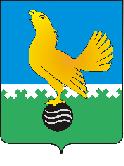 Ханты-Мансийский автономный округ-Юграмуниципальное образованиегородской округ город Пыть-ЯхАДМИНИСТРАЦИЯ ГОРОДАмуниципальная комиссия по делам несовершеннолетних и защите их правПОСТАНОВЛЕНИЕ29.01.2020	№ 13Зал заседаний муниципальной комиссии по делам несовершеннолетних и защите их прав при администрации города Пыть-Яха по адресу: г. Пыть-Ях, 1 мкр. «Центральный», д. 5, кв. 80, в 14-30 часов (сведения об участниках заседания указаны в протоколе заседания муниципальной комиссии).Об исполнении комплексного межведомственного плана мероприятий субъектов системы профилактики безнадзорности и правонарушений несовершеннолетних за IV квартал 2019 годаРассмотрев представленную субъектами системы профилактики безнадзорности и правонарушений несовершеннолетних информацию по исполнению межведомственного плана мероприятий субъектов системы профилактики безнадзорности и правонарушений несовершеннолетних за IV квартал 2019 года (сводная информация за 2019 год прилагается), руководствуясь п. 13 ст. 15 Закона Ханты-Мансийского автономного округа-Югры от 12.10.2005 № 74-оз «О комиссиях по делам несовершеннолетних и защите их прав в Ханты-Мансийском автономном округе-Югре и наделении органов местного самоуправления отдельными государственными полномочиями по созданию и осуществлению деятельности комиссий по делам несовершеннолетних и защите их прав»,МУНИЦИПАЛЬНАЯ КОМИССИЯ ПОСТАНОВИЛА:Информации департамента образования и молодежной политики администрации города Пыть-Яха (исх. № 16-исх-25 от 10.01.2020), отдела опеки и попечительства администрации города Пыть-Яха (исх. № 21-Исх-7 от 09.01.2020), отдела по культуре и искусству администрации города Пыть-Яха (исх. № Сл-6538-19 от 24.12.2019), отдела по физической культуре и спорту администрации города Пыть-Яха (исх. № Сл-2177-20 от 24.07.2019), ОМВД России по городу Пыть-Яху (исх. № 608 от 18.01.2020), БУ «Пыть-Яхская окружная клиническая больница» (исх. № 126 от 14.01.2020), БУ «Пыть-Яхский комплексный центр социального обслуживания населения» (исх. № 15/09-Исх-3063 от 26.12.2019), МБУ Центр «Современник» (исх. № 924 от 25.12.2019 и исх. № 941/1 от 27.12.2019), филиала по городу Пыть-Яху УИИ УФСИН России по ХМАО-Югре (исх. № 80/ТО/50/14-7р от 10.01.2020), КУ «Пыть-Яхский центр занятости населения» (исх. № 17/13-Исх-5 от 09.01.2020) и МАУ «ТРК Пыть-Яхинформ» (исх. № 6 от 10.01.2020) принять к сведению.Работу субъектов системы профилактики безнадзорности и правонарушений несовершеннолетних по исполнению межведомственного плана мероприятий субъектов системы профилактики безнадзорности и правонарушений несовершеннолетних за IV квартал 2019 года (и, в целом, за 2019 год) признать удовлетворительной.Начальнику отдела по обеспечению деятельности муниципальной комиссии по делам несовершеннолетних и защите их прав администрации города Пыть-Яха (А.А. Устинов):Обеспечить размещение данного постановления муниципальной комиссии и сводной информации по исполнению межведомственного плана на официальном сайте администрации города Пыть-Яха в срок до 01.02.2020.Пункты 5, 7 и 8.2 постановления муниципальной комиссии № 400 от 28.12.2018 снять с контроля в связи с исполнением.Председательствующий на заседании:заместитель председателя муниципальной комиссии	А.А. УстиновПриложение к постановлению муниципальной комиссии № 13 от 29.01.2020ИНФОРМАЦИЯпо исполнению комплексного межведомственного плана мероприятий субъектов системы профилактики безнадзорности и правонарушений несовершеннолетних на 2019 год (утвержденного постановлением муниципальной комиссии № 400 от 28.12.2018, в редакции постановлений № 1 от 16.01.2019, № 36 от 13.02.2019, № 75 от 20.03.2019, № 141 от 24.04.2019, № 237 от 24.07.2019, № 310 от 26.09.2019 и № 372 от 13.11.2019)за 2019 годг.Пыть-Ях, 1 мкр., дом № 5, кв. № 80 Ханты-Мансийский автономный округ-Югра Тюменская область 628380http://adm.gov86.org, e-mail: kdn@gov86.org тел. факс (3463) 46-62-92, 46-05-89,тел. 46-05-92, 42-11-90, 46-66-47№наименование мероприятияисполнение122Общие профилактические мероприятияОбщие профилактические мероприятияОбщие профилактические мероприятияИнформирование несовершеннолетних и родителей о функционировании «Детского телефона доверия» с единым общероссийским телефонным номером, консультационных пунктов оказания экстренной правовой и психологической помощи с использованием современных коммуникативных сервисов и электронного журналаСубъектами системы профилактики безнадзорности и правонарушений несовершеннолетних в течение отчетного периода было обеспечено распространение буклетов и памяток: «Телефон доверия – шаг к безопасности», «Детский телефон доверия», «Помни! Ты не один!», «Детская общественная приемная».Видеоролик «Детский телефон доверия. Принципы работы – Профессионализм» и баннер «Детский телефон доверия» были размещены на профильных страницах муниципальной комиссии в социальных сетях: «Одноклассники» https://ok.ru/profile/577435814330 и «В контакте» https://vk.com/id490251464, статья «С 14 по 20 октября на Детском телефоне доверия акция «Рука в руке» размещена в общественно-политическом еженедельнике «Новая Северная газета» № 40(402) от 10.10.2019, статья «Не дай себя в обиду» размещена на сейте БУ «Пыть-Яхский комплексный центр социального обслуживания населения» http://xn--c1aejfhjgfuh0c.xn--p1ai/news?page=7.Специалистами БУ «Пыть-Яхский комплексный центр социального обслуживания населения» на базе учреждения и образовательных школ города были проведены дискуссионные беседы на тему: «Телефон доверия – шаг к безопасности».Специалистами МБУ Центр «Современник» была проведена Акция по информированию работы телефона доверия, под названием: «Скажи, о чем молчишь». Акция проводилась среди обучающихся общеобразовательных организаций города. Общее количество участников – 836. Среди участников Акции раздавалась памятки «Информация о детском телефоне доверия».Организация и проведение мероприятий, посвященных Международному дню детского «Телефона доверия» с единым общероссийским номеромВ рамках Международного дня детского телефона доверия в мае 2019 года в школах города прошли мероприятия: распространены листовки с номерами детского телефона доверия (1140 штук) и вклеены в дневники визитки с номером телефона доверия; классные часы «Детский телефон доверия в моей жизни»; классные родительские собрания «Помочь ребенку – помочь семье», организовано информирование об участии в телемосте «Баланс доверия», «Минута телефона доверия», организовано информирование родителей о деятельности Детского телефона доверия посредством интернет - приложения «Viber».Специалистами БУ «Пыть-Яхский комплексный центр социального обслуживания населения» на базе учреждения и образовательных школ города были проведены дискуссионные беседы на тему: «Телефон доверия – шаг к безопасности».Специалистами МБУ Центр «Современник» были проведены Акции по информированию работы телефона доверия, под названием: «Скажи, о чем молчишь» (общее количество участников – 2118). «Информация о детском телефоне доверия».Субъектами системы профилактики безнадзорности и правонарушений несовершеннолетних в течение отчетного периода было обеспечено распространение буклетов и памяток: «Телефон доверия – шаг к безопасности», «Детский телефон доверия», «Помни! Ты не один!». Информационная статья «17 мая – Международный день детского телефона доверия», видеоролик «Детский̆ телефон доверия. Принципы работы – Профессионализм» и баннер «Детский телефон доверия» были размещены на официальном сайте администрации города Пыть-Яха http://adm.gov86.org/ и профильных страницах муниципальной комиссии в социальных сетях: «Одноклассники» https://ok.ru/profile/577435814330 и «В контакте» https://vk.com/id490251464, статья «Если надо – помощь рядом – единый телефон доверия для детей и подростков» (№ 19(381) от 16.05.2019) и статья «С 14 по 20 октября на Детском телефоне доверия акция «Рука в руке» (№ 40(402) от 10.10.2019) размещены в общественно-политическом еженедельнике «Новая Северная газета», статья «Не дай себя в обиду» размещена на сейте БУ «Пыть-Яхский комплексный центр социального обслуживания населения» http://xn--c1aejfhjgfuh0c.xn--p1ai/news?page=7.Распространение информационных материалов о правах ребенка, адаптированных для детей, родителей, учителей, специалистов, работающих с детьми и в интересах детей, через средства массовой информации, информационно- телекоммуникационную сеть Интернет, организации и учреждения для детейВ течение 2019 года были распространены информационные памятки и буклеты: «У тебя есть право», «Закон на защите подростка: уже не дети, еще не взрослые»; информационный лист для населения «О разъяснении норм Закона ХМАО-Югры от 10.07.2009 № 109-оз»; буклет «Конвенция о правах ребенка»; буклет «Права ребенка»; буклет «Права маленького гражданина», буклет «Я имею право»; памятка об обязанностях и ответственности детей, буклет «Это должен знать каждый ребенок».Информация о правах ребенка размещена на информационных стендах и сайтах образовательных организаций и учреждений молодежной политики и культуры.На официальном сайте администрации города Пыть-Яха http://adm.gov86.org/ в разделе «Комиссия по делам несовершеннолетних и защите их прав» размещены методические рекомендации по правовому воспитанию несовершеннолетних. Статья: «Трудовые права несовершеннолетних работников» и видеоролик «Права детей» размещены на профильных страницах муниципальной комиссии в социальных сетях: «Одноклассники» https://ok.ru/profile/577435814330 и «В контакте» https://vk.com/id490251464Организация работы консультационных пунктов для обучающихся и их родителей на безе образовательных организацийВо всех образовательных организациях города работа консультационных пунктов для обучающихся и их родителей обеспечивается педагогами, психологами и социальными педагогами, в рамках которых проводятся (как индивидуально, так и в группах): психолого-педагогическое и социальное консультирование, коррекционно-развивающие и компенсирующие занятия; диагностико-психологические тренинги, коррекционно-педагогические мероприятия. Помощь родителям (законным представителям) предоставляется на основании личного обращения. Также консультирование обеспечивается представителями субъектов системы профилактики в рамках выездного консультационного пункта «Право» (в соответствии с планом, утвержденным муниципальной комиссией), единых дней профилактики и общешкольных родительских собраниях.Организация работы выездного консультационного пункта «Право»В соответствии с планом работы выездного консультационного пункта «Право» на базе общеобразовательных школ города и иных учреждений в течение 2019 года были проведены:специалистами Центра «Современник»:- 20 занятий с элементами тренинга «Ребенок, подросток, гражданин» с общим охватом 587 несовершеннолетних;- 17 мероприятий в форме деловой игры «Право на безопасность» с общим охватом 434 несовершеннолетних;- 5 мероприятий в форме правовой акции «Право. Закон. Обязанность» с общим охватом 608 несовершеннолетних;- 11 мероприятий в форме поэтапной игры «Правовой лабиринт» с общим охватом 287 несовершеннолетних.Специалистами ЦЗН:- 5 классных часа на тему: «Я в мире профессий»;- 5 лекций на тему: «Трудовое законодательство и Закон «О занятости населения в Российской Федерации» в части труда работников в возрасте до 18 лет;- 8 классных часа на тему: «Сделай свой выбор правильно»;- 2 классных часа на тему: «Рабочая профессия – путь к успеху»; - 2 классных часа «Рабочие профессии на фронте и в тылу».Специалистами ПОКБ:- проведены лекций по теме: «Гигиена. Инфекции, передающиеся половым путем» Сотрудниками полиции:- профилактическая лекция «Проступок, правонарушение, преступление»»;- профилактическая лекция «О вреде употребления наркотических средств и ответственности за изготовление, приобретение и сбыт наркотических средств»;- профилактическая лекция «Профилактика краж велосипедов, самокатов и сотовых телефонов»;- профилактическая лекция «Действия в экстримальных ситуациях»;- профилактическая лекция «Профилактика курения и токсикомании»- профилактическая лекция «Профилактика экстремизма и терроризма»;- профилактическая лекция «Терроризм – угроза обществу»;- профилактическая лекция «Административная и уголовная ответственность несовершеннолетних» и др.Специалистами ООиП:- 2 мероприятия «Быть занятым, значит быть счастливым»;- 1 деловая игра «Закон на нашей Земле».Правовое консультирование и просвещение детей-сирот и детей, оставшихся без попечения родителей, детей-инвалидов, а также их родителей, законных представителей, опекунов и усыновителей, лиц, желающих принять на воспитание в свою семью ребенка, оставшегося без попечения родителей, специалистов, работающих с детьми, по вопросам оказания бесплатной юридической помощи, защиты прав потребителей в дни проведения мероприятий, посвященных Международному дню защиты детей, Дню знаний, Дню проведения правовой помощи детям03.06.2019 в рамках проведения мероприятий, посвященных празднованию Международного дня правовой защиты детей, был организован консультативный пункт (была оказана консультативная юридическая помощь 19 чел.).02.09.2019 в рамках проведения дня правовой помощи, посвященного Дню знаний, был организован консультативный пункт (была оказана консультативная юридическая помощь 20 чел.).12.11.2019 на базе МБОУ СОШ № 1 была организована дискуссионная беседа на тему: «Имею право знать!» с привлечением представителей правоохранительных органов и социальной защиты населения (охват 65 несовершеннолетних).20.11.2019 в рамках всероссийского дня правовой помощи детям была организована работа «горячей линии». В рамках проведения мероприятий были организованы консультативные пункты в отделе опеки и попечительства, ПКЦСОН и филиале № 30 коллегии адвокатов ХМАО-Югры, в которые обратились за оказанием юридической помощи 4 несовершеннолетних и 37 граждан.На базе ПКЦСОН с целью правового просвещения несовершеннолетних и их законных представителей были проведены следующие мероприятия: беседы «Правовая ответственность подростков», «Права и обязанности родителей», «Права и обязанности ребенка»; правовое консультирование «О правах ребенка», «О социальных льготах для несовершеннолетних, проживающих на территории ХМАЛ-Югра»; консультации «О правах и обязанностях родителей, законных представителей», «Летняя занятость несовершеннолетних», «О правилах пребывания несовершеннолетних в ночное время в общественных местах».В течение учебного года в образовательных организациях была обеспечена работа выездного консультативного пункта «Право» в соответствии с графиком, утвержденным постановлением муниципальной комиссии № 471 от 27.12.2018.Видеоролик «Берегите детей» (о правах ребенка) и статья «Трудовые права несовершеннолетних работников» были размещены на профильных страницах муниципальной комиссии в социальных сетях: «Одноклассники» https://ok.ru/profile/577435814330 и «В контакте» https://vk.com/id490251464.Размещение информации для родителей о необходимости использования средств контроля за местонахождением несовершеннолетних (GPS-брелок, детский GPS-трекер, часы-телефон с СИМ-картой) на информационных стенах, сайтах образовательных организаций, в СМИ     Разработаны и размещены на официальных сайтах школ, а также выданы родителям на родительских собраниях памятки о необходимости использования средств контроля за местонахождением несовершеннолетних GPS.     Размещена информация на информационных стендах образовательных организаций о необходимости использования средств контроля за местонахождением несовершеннолетних (GPS-брелок, детский GPS-трекер, часы-телефон с СИМ-картой).     Кроме того, на родительских собраниях родителям (законным представителям) постоянно разъясняется информация о необходимости использования средств контроля за местонахождением несовершеннолетних (GPS-брелок, детский GPS-трекер, часы-телефон с СИМ-картой).Организация досуга и занятости несовершеннолетних, в т.ч. кружках, секциях, клубах по месту жительстваВ досуговую занятость в 2019 году вовлечены несовершеннолетние, обучающиеся в образовательных организациях, а именно: 1. Лагерями с дневным пребыванием детей оздоровлено 1782 детей:- в весенние каникулы – оздоровлено 370 детей;- в летние каникулы - оздоровлено 1065 детей;- в осенние каникулы – оздоровлено 287 детей.В лагере труда и отдыха оздоровлено 40 детей, палаточном лагере – 15 детей.2. В летний, осенний, зимний оздоровительный период за пределами муниципального образования оздоровлено 457 детей: в Республике Крым (санаторий «Радуга»), в Краснодарском крае (ДОЛ «Лазурный»), в Тюменской области (Центр отдыха и оздоровления «Дружба-Ямал», ДОЛ «Снежинка»).3. Была организована работа 12 площадок кратковременного пребывания на базе дворовых клубов, спортивного зала «Кедр», шахматно-шашечного клуба, ГДК «Факел», Центральной городской библиотеки, этнографического музея (общий охват 5551 ребенок). Кроме того, была организована работа спортивных площадок в 3 и 5 микрорайонах города; пунктов проката «Перекресток» и «Авангард», отрядов «Юные витязи» и «Я – Юнармеец» на базе ГЛБ «Северное сияние».Организация работы по максимальному вовлечению несовершеннолетних, находящихся в социально опасном положении, в организованные формы занятостиСубъектами системы профилактики безнадзорности и правонарушений несовершеннолетних в течение 2019 года была организована и проведена индивидуальная профилактическая работа в отношении несовершеннолетних, находящихся в социально опасном положении, направленная на вовлечение их в организованные формы занятости, результаты которой были рассмотрены на заседаниях муниципальной комиссии (постановления от 17.04.2019 № 117, 10.07.2019 № 220, от 07.08.2019 № 249, от 21.08.2019 № 292, от 26.12.2018 № 423). По состоянию на 31.12.2019 в муниципальной комиссии на профилактическом учете состоит 25 несовершеннолетних, находящихся в социально опасном положении, благодаря совместным усилиям  центра занятости населения, образовательных организаций, учреждений молодежной политики, культуры и спорта удалось обеспечить занятость подростков из этого числа: 10 детей посещают дворовые клубы по месту жительства, 2 человека спортивные секции в учреждениях спорта, 2 человека находятся в реабилитационных центрах, 4 чел. посещают курсы по подготовке к сдаче экзаменов в школе, 2 человека трудоустроены самостоятельно, 1  несовершеннолетний является студентом колледжа, 1 ребенок посещает театральный кружок в МБОУ ДО «Детская школа искусств», 3 человека посещают кружки в образовательных организациях города.По результатам анализа статистических данных по итогам проведенной работы в 2019 году по вовлечению в организованные формы занятости несовершеннолетних, находящихся в социально опасном положении, занятость несовершеннолетних составила 100%.Организация временного трудоустройства несовершеннолетних в возрасте от 14 до 18 лет в свободное от учебы времяОрганизация временного трудоустройства несовершеннолетних в возрасте от 14 до 18 лет обеспечивается в соответствии с программой «Поддержка занятости населения в городе Пыть-Яхе». Во 2019 году с целью трудоустройства несовершеннолетних граждан (в рамках заключённых 34 договоров с организациями и учреждениями города) было трудоустроено 442 подростка, в т.ч. находящихся в социально опасном положении. Трудоустройство несовершеннолетних обеспечивалось в школы, детские сады, спорткомплекс, аквацентр «Дельфин», горнолыжную базу «Северное сияние», телерадиокомпанию «Пыть-Яхинформ» и ИП. Основные виды работ, в которых принимали участие подростки, - это мелкий ремонт зданий, благоустройство и озеленение территорий, уборка помещений, курьерские работы.Организация временного трудоустройства несовершеннолетних, находящихся  в социально опасном положении, в возрасте от 14 до 18 лет в свободное от учебы времяВ 2019 году было временно трудоустроено 9 подростков, находящихся в социально опасном положении (по количеству периодов трудоустройства).Государственные услуги по профессиональной ориентации получили 9 несовершеннолетних, состоящих на профилактическом учете. Информирование о возможности получения государственных услуг в области содействия занятости населения обеспечивалось адресно, путем направления уведомлений.Организация физкультурно-спортивной и оздоровительной работы с несовершеннолетними, создание условий для единого соревновательного процессаНа территории города функционируют три учреждения спорта: МБУ «Спортивная школа», МБУ «Спортивная школа олимпийского резерва», МАУ «Спортивный комплекс», которые охватывают различные направления спорта (боевые искусства, атлетика, интеллектуальный спорт, зимние виды спорта и др.).Регулярно на территории города проходят спортивно-массовые мероприятия, соревнования как городского, так и окружного масштаба согласно единому календарному плану, в летнее время для несовершеннолетних детей работают три дворовые спортивные площадки, с начало учебного года в подведомственных спортивных учреждениях несовершеннолетние дети тренируются согласно единому календарному плану. Разработка и реализация программ поддержки волонтерского движения, программ по трудоустройству, развитию спорта, а также духовно-нравственному воспитанию несовершеннолетнихВ городе Пыть-Ях разработана и реализуется муниципальная программа «Развитие образования в городе Пыть-Яхе», в которой основные мероприятия подпрограммы III «Молодежь Югры и допризывная подготовка» направлены на решение задачи «Обеспечение эффективной системы социализации и самореализации молодежи, развитие ее потенциала» путем вовлечения молодежи в позитивную социальную деятельность, включая занятия физкультурой и спортом. Запланированы и реализуются мероприятия по организации деятельности трудовых отрядов, волонтерского движения, культурно-массовой направленности, гражданско-патриотического воспитания. Реализацию волонтерского движения в городе обеспечивает Пыть-Яхская местная городская молодежная организация «Активист». Кроме того, реализуются муниципальные программы: «Развитие физической культуры и спорта в городе Пыть-Яхе» и «Культурное пространство города Пыть-Яха», а также программа «Поддержка занятости населения в городе Пыть-Яхе». Актуальные редакции программ размещены на официальном сайте администрации города Пыть-Яха https://adm.gov86.org/399/1361/1366/3585/.Кроме того, на базе БУ «Пыть-Яхский комплексный центр социального обслуживания населения» обеспечивается реализация инновационной программы вовлечения подростков в волонтерское движение, направленной на профилактику правонарушений, пропаганду здорового образа жизни несовершеннолетних «Открытые сердца».Организация работы по вовлечению несовершеннолетних в деятельность молодежных и общественных объединений (в т.ч. по вовлечению несовершеннолетних, имеющих девиантное поведение в волонтерскую деятельность)Несовершеннолетние, находящиеся в социально опасном положении, вовлекаются в мероприятия, проводимые Пыть-Яхской местной городской молодежной общественной организации «Активист», в т.ч. в качестве волонтеров. Взаимодействие муниципальной комиссии по делам несовершеннолетних и защите их прав при администрации города Пыть-Яха и общественной организации по актуализации списков несовершеннолетних обеспечивается ежемесячно (в порядке, определенном постановлением муниципальной комиссии № 384 от 19.12.2018). Информация о проводимых волонтерами мероприятиях размещается на профильных страницах «Молодежная общественная организация «Активист» в социальных сетях: «В контакте» https://vk.com/volonter186 и «Одноклассники» https://ok.ru/group56820055277622.Организация работы по вовлечению обучающихся в молодежное движение «Российское движение школьников»Постоянно ведется работа по вовлечению обучающихся в молодежное движение «Российское движение школьников». Все 5 образовательных организаций включены в данное направление. На сегодняшний день общее количество обучающихся, принимающих участие в реализации деятельности РДШ составляет 400 человек, из них 274 человека зарегистрированы на сайте РДШ.Участие во Всероссийской акции "Добровольцы детям"Всего в рамках акции было проведено 21 мероприятие для семей с детьми и детей, находящихся в трудной жизненной ситуации. Общий охват участников составил 284 человека. В проведении мероприятий принимали участие несовершеннолетние волонтеры, из числа состоящих на социальном обслуживании (6 несовершеннолетних) и 4 волонтера серебряного возраста. Волонтеры принимали участие в проведении мероприятий, подготовке сценариев мероприятий, подготовке и раздаче информационных материалов. Кроме того, были проведены акции:- «Семья помогает семье» (оказана помощь продуктовыми наборами малообеспеченным семьям с детьми);- «Собери ребенка в школу» (оказана помощь детям из многодетных и малообеспеченных семей, находящихся в трудной жизненной ситуации);- «Дарю добро детям!» (оказана помощь несовершеннолетним, находящимся в социально опасном положении и трудной жизненной ситуации в виде новогодних подарков).Благотворительные акции были проведены при участии волонтеров «Серебряного возраста», храма в честь иконы Божьей Матери «Нечаянная радость», политической партии «Единая Россия», Пыть-Яхского городского отделения Российского союза ветеранов Афганистана «Побратимы» и предпринимателей города.Обеспечено распространение буклета «Дарите детям добро».Распространение рекламно-информационных материалов с символикой портала "Я - родитель", движения "Россия - без жестокости к детям!", общероссийского детского телефона доверия в ходе проведения массовых акций и мероприятий для детей и родителейВ рамках проводимых в 2019 году акций: «Не дай себя в обиду», «Детство без жестокости и слез», «Скажи, о чем молчишь» и других массовых мероприятий, перечисленных в п. 1.1, обеспечивалось распространение рекламно-информационных материалов с символикой портала "Я - родитель", движения "Россия - без жестокости к детям!", общероссийского детского телефона.На профильных страницах муниципальной комиссии в социальных сетях: «Одноклассники» https://ok.ru/profile/577435814330 и «В контакте» https://vk.com/id490251464 был рекомендован портал «Я – родитель» с указанием ссылки, размещены видеоролики с символикой портала «Стань ответственным родителем», «Матрешки», «Успейте услышать, о чем молчит подросток», «Отцовство – твой главный жизненный проект», «Детский̆ телефон доверия. Принципы работы – Профессионализм», которые также были выпущены в прокат в эфире МАУ «ТРК Пыть-Яхинформ»Проведение межведомственной профилактической операции «Подросток»На территории города Пыть-Яха в период с 01.06.2019 по 30.09.2018 проводилась межведомственная профилактическая операция «Подросток». Постановлениями муниципальной комиссии № 137 от 24.04.2019 и № 175 от 22.05.2019 были определены основные задачи операции, утверждены состав рабочей группы, план мероприятий межведомственной профилактической операции «Подросток» и план-график рейдов. Межведомственная профилактическая операция проводилась в несколько этапов и включала в себя следующие специализированные мероприятия: «Право ребенка» (01.06.2019-10.06.2019), «Лето» (10.06.2019-20.06.2019, 01.07.2019-10.07.2019, 01.08.2019-10.08.2019), «Внимание, дети!» (20.06.2019-30.06.2019, 10.08.2019-20.08.2019), «Семья» (20.07.2019-30.07.2019, 20.08.2019-30.08.2019, 20.09.2019-30.09.2019), «Всеобуч» (01.09.2019-10.09.2019).Всего с июня по сентябрь субъектами системы профилактики безнадзорности и правонарушений было проведено 10 межведомственных рейдовых мероприятий.Проведение операция подросток освещалось в новостных сюжетах в эфире МАУ ТРК «Пыть-Яхинформ», на сайтах администрации города Пыть-Яха и субъектах системы профилактики.Итоги проведения межведомственной профилактической операции «Подросток» рассмотрены муниципальной комиссией 30.10.2019 (постановление № 359 от 30.10.2019 размещено на сайте администрации города Пыть-Яха https://adm.gov86.org/files/2019/kdn/N-359-ot-30-10-2019.docx)Проведение межведомственных рейдовых мероприятийВ соответствии с графиком были организованы и проведены межведомственные рейды: 02.01.2019, 05.01.2019, 17.01.2019, 14.02.2019, 21.02.2019, 14.03.2019, 28.03.2019, 11.04.2019, 25.04.2019, 16.05.2019, 30.05.2019, 10.10.2019, 24.10.2019, 07.11.2019, 21.11.2019, 21.11.2019, 12.12.2019, 19.12.2019, а также рейды в рамках МПО «Подросток»Организация работы «Детской общественной приемной»Отделом по обеспечению деятельности муниципальной комиссии обеспечивается деятельность Детской общественной приемной, рекламация которой была обеспечена на официальном сайте администрации города Пыть-Ях в разделе «Комиссия по делам несовершеннолетних» https://adm.gov86.org/399/699/3487/, на профильных страницах территориальной комиссии в социальных сетях: «Одноклассники» https://ok.ru/profile/577435814330 и «В контакте» https://vk.com/id490251464.Всего за отчетный период было зарегистрировано 6 обращений в ДОПИнформационное обеспечение деятельности муниципальной комиссии по делам несовершеннолетних и защите их прав при администрации города Пыть-Яха Деятельность муниципальной комиссии по делам несовершеннолетних и защите их прав при администрации города Пыть-Яха освещается следующим образом:в эфире МАУ ТРК «Пыть-Яхинформ» с последующим размещением видеосюжетов на сайте https://youtu.be/ (Круглый сто «Наркомания» https://youtu.be/tu0xHHx3jUY, «День правовой помощи» https://youtu.be/K3YiT-AC4XM, «Родительское собрание» https://youtu.be/nWwg9mCptZY , «Экскурсия в администрацию», «Круглый стол по предотвращению суицидов» https://youtu.be/4c5SPrUxnGw и др.);в общественно-политическом еженедельнике г. Пыть-Яха «Новая северная газета» (например, статья «Знаете ли вы, чем ваш ребенок-подросток занят в свободное время?» (№ 27(389) от 11.07.2019) и др.);на официальном сайте администрации города Пыть-Яха http://adm.gov86.org/ в разделах: «пресс-релизы» http://adm.gov86.org/news/ и «Комиссия по делам несовершеннолетних» https://adm.gov86.org/399/699/, где размещается полная информация о деятельности территориальной комиссии в подразделах: положение, состав, план работы, отчеты, постановления территориальной комиссии, контакты, методические рекомендации и др.;на профильных страницах муниципальной комиссии в социальных сетях: «Одноклассники» https://ok.ru/profile/577435814330 и «В контакте» https://vk.com/id490251464Участие в конкурсных отборах Фонда поддержки детей, находящихся в трудной жизненной ситуацииВ 2019 году Муниципальное образование городской округ город Пыть-Ях принял участие в конкурсе конкурса Фонда поддержки детей, находящихся в трудной жизненной ситуации городов России «Города для детей. 2019». Город Пыть-Ях был включен в список участников (под номером 281), размещенном на официальном сайте организатора конкурса. Освещение проведенных мероприятий обеспечивалось в эфире МАУ «ТРК Пыть-Яхинформ» https://www.youtube.com/channel/UCOKt6uo9_KtgyFGQY4Sf2vg, в общественно-политическом еженедельнике г.Пыть-Яха «Новая северная газета», на официальном сайте администрации города Пыть-Яха https://adm.gov86.org/, сайтах учреждений организаторов мероприятий (http://mauk-kdc.ru/,  http://www.pytyahlib.ru/, http://zhuravushka86.ru/, http://xn--c1aejfhjgfuh0c.xn--p1ai/) и информационной площадке ФондаИнформирование ПДН ОМВД России по г. Пыть-Ях о зачислении несовершеннолетних на реабилитацию в Центр реабилитации несовершеннолетних наркопотребителей В адрес ОМВД Росси по городу Пыть-Ях ежемесячно (до 5 числа следующего отчетного периода) направляются списки несовершеннолетних, находящихся на реабилитации в отделение для несовершеннолетних (сектор социальной адаптации несовершеннолетних и молодежи).Проведение разъяснительной работы с родителями (законными представителями) об административной ответственности по ч.1 ст.5.35. КоАП РФ за ненадлежащее исполнение родительских обязанностей по вопросу обучения несовершеннолетних; инициирование вопроса о привлечении родителей к административной ответственности (при установлении факта бездействия родителей в вопросах образовательного процесса обучающихся)Во всех общеобразовательных организациях города с родителями (законными представителями) специалистами социальных служб образовательных организаций на классных часах проводились разъяснительные беседы о мерах ответственности за ненадлежащее исполнение родительских обязанностей по вопросу обучения воспитания и содержания несовершеннолетних. Всего с начала 2019-2020 учебного года проведено 350 бесед.В сентябре-декабре 2019 года проведены общешкольные, классные родительские собрания, с приглашением представителей субъектов профилактики на тему: «Неисполнение родителями своих обязанностей. Статья 5.35. КоАП РФ». Всего приняли участие – 915 родителей (законных представителей).Кроме того, в апреле-мае 2019 года в ОМВД России по г. Пыть-Ях образовательными организациями направлено 8 писем по фактам бездействия родителей (законных представителей) в вопросах образовательного процесса обучающихсяВключение в планы воспитательной работы мероприятий с участием волонтеров «Серебряного возраста»В планы воспитательной работы общеобразовательных организаций на 2019-2020 учебный год включены мероприятия с участием волонтёров «Серебряного возраста»Мероприятия, направленные на предупреждение социального сиротстваМероприятия, направленные на предупреждение социального сиротстваМероприятия, направленные на предупреждение социального сиротстваРаспространение информационных материалов, внедрение и использование методических материалов, наглядных пособий для родителей (иных законных представителей) несовершеннолетних, направленных на формирование родительской ответственности, понимание недопустимости жестокого обращения с детьми и профилактике социального сиротстваСубъектами системы профилактики безнадзорности и правонарушений несовершеннолетних в течение II полугодия 2019 года было обеспечено распространение следующих буклетов и памяток: «Дарите детям добро», «Жестокое обращение с ребенком», «Разъяснение норм закона ХМАО-Югры от 10.07.2009 109 – ФЗ», «Защитим детей вместе», «Защищай и оберегай», «Профилактика детского суицида», «Безопасность ребенка», «Поощрения и наказания», «Как разговаривать с подростком?», «Воспитание без слез и обид», «Как дружить с ребенком?», «Нет насилию в семье».Кроме того, рекламно-информационные материалы Фонда поддержки детей, находящихся в трудной жизненной ситуации: видеоролики «Кошка», «Что? Где? Когда?», а также циклы видеороликов: "Отцовство - твой главный жизненный проект" (3 версии) и "Подростковая агрессия" (3 версии), а также видеоролик «В чем причина сиротства?» Общероссийской общественной организации «ОБЩЕЕ ДЕЛО» были размещены на профильных страницах муниципальной комиссии в социальных сетях: «Одноклассники» https://ok.ru/profile/577435814330 и «В контакте» https://vk.com/id490251464 и эфире МАУ «ТРК Пыть-Яхинформ».Также образовательными организациями было обеспечено внедрение и использование методического пособия по выявлению признаков риска поведения в социальных медиа, которое было размещено на официальном сайте администрации города Пыть-Яха Методическое пособие по выявлению признаков риска поведения в социальных медиа https://adm.gov86.org/files/2019/kdn/po-vyyavleniyu-priznakov-riska-povedeniya-v-sots-media.pdf   Размещение в средствах массовой информации материалов, информационно-телекоммуникационной сети Интернет пропагандирующих здоровый образ жизни, семейные ценности, ответственное родительство, защищенное детствоВ эфире МАУ ТРК «Пыть-Яхинформ» выпущены сюжеты: «Помощь малолетним наркопотребителям», «Ранняя диагностика детей», «Мама, папа, я – спортивная семья», «Собрание родительское» (как правильно подготовиться родителям будущих первоклассников), «День защиты детей», «Круглый стол: день семьи, любви и верности», «Фотовыставка «Вот оно, счастье!», «Акция «Здоровая семья», «Круглый стол по предотвращению суицидов», «Ладья семейного счастья» и др., а также обеспечен прокат видеороликов «Пыть-Ях за ЗОЖ», «Дети без присмотра», а также социальных роликов проекта «Дом под зонтом», "Отцовство - твой главный жизненный проект" (3 версии) и "Подростковая агрессия" (3 версии) Фонда поддержки детей, находящихся в трудной жизненной ситуации.В общественно-политическом еженедельнике г.Пыть-Яха «Новая северная газета» опубликованы статьи: «В гостях у многодетной семьи», «Открывая семейный альбом», «Если надо – помощь рядом», «Волонтер не работа, а призвание», «Опасным привычкам – достойный отпор», «Наркотикам - нет, спорту – да», «Знаете ли вы, чем ваш ребенок-подросток занят в свободное время?», «Счастливая семья – счастливый человек», «Великое счастье – семейный очаг», «Влияние наркотиков на будущего ребенка» и др.Также информационные материалы размещаются на официальных сайтах администрации города Пыть-Яха http://adm.gov86.org/, на сайте БУ «Пыть-Яхский КЦСОН» http://кцсонгелиос.рф/, на сайтах образовательных организаций, учреждений молодежной политики, культуры и спорта.».Издание информационно-аналитических, методических материалов по вопросам социальной реабилитации детей и семей с детьми, оказавшимися в трудной жизненной ситуацииНа сайте http://кцсонгелиос.рф/ размещены статьи: «Особенности воспитания в замещающей семье»», «Как оградить ребенка от знакомства с психоактивными веществами?», а также в подразделе «полезное для граждан» раздела методическая копилка» размещены памятки «Эффективное родительство», «Воспитание без слез и обид», «Родителям», «Как дружить с ребенком», «Нет насилию в емье».Статьи «Самовольный уход ребенка из семьи. Как избежать?», «Путеводитель по современным субкультурам», «Как предотвратить выпадение ребенка из окна?», «Медиация — что это такое?» и др. были размещены на профильных страницах муниципальной комиссии в социальных сетях: «Одноклассники» https://ok.ru/profile/577435814330 и «В контакте» https://vk.com/id490251464.Проведение информационной кампании по пропаганде традиционных семейных ценностей, повышения рождаемостиВ рамках мероприятий, указанных в пункте 1.1. Плана, было обеспечено распространение информационных листовок, буклетов и памяток: «Моя семья», «7-я», «Полноценная семья – бесценная семья», «Родителями становятся? Ответственное родительство в современной России», «Эффективное родительство», «Ты не один», «Гармонизация детско-родительских отношений», «Принципы отношений родителей с детьми», «Здоровая семья – здоровая нация», а также «8 способов поднять настроение беременной женщине» и «Психологические особенности ранней беременности».Обеспечивалось размещение видеороликов Фонда поддержки детей, находящихся в трудной жизненной ситуации: «Отцовство - твой главный жизненный проект», «Матрешки», «Сказки» и «Приснилось» в эфире МАУ ТРК «Пыть-Яхинформ» и на профильных страницах муниципальной комиссии в социальных сетях: «Одноклассники» https://ok.ru/profile/577435814330 и «В контакте» https://vk.com/id490251464.Также в эфире МАУ ТРК Пыть-Яхинформ» обеспечен выпуск сюжетов: «День семьи, любви и верности», «Вот оно, счастье!», «Ладья семейного счастья», «Яблочко от яблони», «Акция «Здоровая семья», «Мама, папа, я – спортивная семья!», прокат социальных роликов проекта «Дом под зонтом».В общественно-политическом еженедельнике города Пыть-Яха «Новая Северная газета» опубликованы статьи: «Счастливая семья – счастливый человек», «В гостях у многодетной семьи», «Семья, спорт, здоровье в едином союзе», «Открывая семейный альбом».Проведение информационной кампании по пропаганде семейных форм устройстваС целью пропаганды семейных форм устройства детей, оставшихся без попечения родителей, проводились следующие мероприятия:- на улично-дорожной сети города размещено баннерное полотно «Примите ребенка в свою семью, в свое сердце, в свою душу»;- обеспечено распространение буклетов: «Если Вы решили взять ребенка, но не можете определиться с формой устройства…», «Детям пора домой», «Полноценная семья – бесценная семья» и «О деятельности сектора по подготовке кандидатов в замещающие родителей», «Родителями становятся? Ответственное родительство в современной России».- в эфире МАУ ТРК «Пыть-Яхинформ» осуществлялся прокат видеороликов «Сказки» и «Объявление» представленного Фондом поддержки детей.-на сайте http://кцсон-гелиос.рф/ создана вкладка по Школе приемных родителей «Мы вместе!», в которой систематически освещаются проводимые мероприятия; - на сайте администрации города Пыть-Яха http://adm.gov86.org/ в разделе «Опека и попечительство» размещена и систематически актуализируется информация о разных формах семейного устройства детей-сирот и детей, оставшихся без попечения родителей, и материалы, пропагандирующие семейные ценности;- на плазменном экране отдела опеки и попечительства транслируются тематические социальные ролики, направленные на пропаганду семейных ценностей.Проведение мероприятий, направленных на усиление роли семьи, формирования семейных ценностейВ течение 2019 года в образовательных организациях города были проведены родительские собрания на темы: «Самое дорогое, что есть – Жизнь», «Все мы живем в условиях мира и согласия», тематические классные часы и беседы; курсы для родителей по основам детской психологии и педагогике «В счастливой семье счастливые дети» с участием представителя духовенства, совместные праздники родителей и детей в рамках месячника «Добрых дел» и др.В дворовых клубах были проведены следующие мероприятия: игровая программа «Семь Я»; акции: «Моя семья – мое богатство», «Детство без жестокости и слез»; беседы: «Не нужен клад, когда в семье лад», «Моя роль в семье», «Отец. Отчество. Отечество», «Счастлив тот, кто счастлив у себя дома», «Что значит для меня семья?»; коллаж «Семь Я», «Моя семья – мое богатство»; конкурсные программы: «Мама +Я», «День весенний. День мимозный», «Руки мамочки моей», «С мамой дружно мы живем», «Мама, милая моя»; конкурсы рисунков «Мой папа - моя гордость», «Моя мама – моя радость», «Моя семья – моя крепость», «Папа, не забудь про меня»; поздравительная акция «Открытка защитнику»; праздник «День семьи, любви и верности», праздничный концерт «Единственной маме на свете»; семейное путешествие «Сто рецептов счастья»; творческая мастерская «Шкатулка для мамы», «Подарок папе», «Портрет мамы».     Специалистами Центра профилактики и борьбы со СПИД проведена серия классных часов по вопросам профилактики заражения ВИЧ – инфекцией, становления семьи и формирования семейных ценностей среди обучающихся 8 – 11 классов.На базе БУ «Пыть-Яхский комплексный центр социального обслуживания населения» (далее – ПКЦСОН) проведены: практическое занятие «Ребенок и его родители»; психологический практикум «Круг доверия»; детско-родительский практикум «Мы вместе»; семейное консультирование: «Секреты семейного счастья», «Пока беда не вошла в дом»; семейная гостиная «Связь поколений»; родительский всеобуч «Воспитательный потенциал семьи»; викторина «Наша дружная семья»; час общения «День семьи»; диспут «Семья – школа жизни» и др.В учреждениях культуры были проведены: беседы «Планета детства», «Моя семья – моё богатство», «Семья и семейные ценности», «Любви чарующая сила», «Счастливое детство»; выставка «День добра и уважения», «Мамочке любимой», «Букет для мамы»; духовно-просветительские лекции «Однажды и на всю жизнь», «Светлое Христово Воскресение и его влияние на духовные принципы жизни»»; игровая программа «Праздник ромашки»; игровое ассорти «В ожидании чуда»; конкурс рисунка «День семьи, любви и верности»; концерты «Мама лучше всех на свете», «Свет материнства – свет любви»; литературно – музыкальные гостиные «Ты на свете лучше всех», «3а жизнь тебя благодарю»; музыкально-поэтическая программа «Семья – любви великой царство»; познавательный час «Самая, самая лучшая мама»; фотовыставка «Я и моя семья» и др.Привлечение некоммерческих организаций в работу с семьями, находящимися в социально опасном положении или трудной жизненной ситуации, направленную на выход из кризисных ситуацийК работе с семьями, находящимися в социально опасном положении в течение 2019 годы были привлечены следующие некоммерческие организации: Приход Храма в честь иконы Божией матери «Нечаянная радость», Местная мусульманская религиозная организация города Пыть-Яха, Пыть-Яхская местная городская молодежная общественная организация «Активист», Пыть-Яхское городское отделение Российского Союза ветеранов Афганистана "Побратимы", штаб политической партии «Единая Россия».С целью оказания помощи несовершеннолетним и их семьям, находящимся в социально опасном положении, были проведены следующие мероприятия:- 9 экскурсий в Приход Храма и мечеть (с целью формирования позитивных интересов, духовно-нравственного воспитания несовершеннолетних);- благотворительные акции в рамках Всероссийской акции "Добровольцы детям" (см. п. 2.1);- вовлечение несовершеннолетних в волонтерское движение молодежной общественной организации «Активист».Привлечение представителей общественных организаций для участия в межведомственной работе с родителями, лишенными либо ограниченными в родительских правах, направленной восстановление их в родительских правахС целью активизации личностного потенциала, оказания помощи гражданам в восстановлении в родительских правах специалистами ПКЦСОН была организована встреча с представителем Прихода Храма 1 родителю. Все граждане, нуждающиеся в оказании психологической помощи из числа лишенных либо ограниченных в родительских правах, проинформированы о возможности обращения к представителям некоммерческих организаций, о возможности достижения договоренности с представителями НКО для организации встречиПроведение мероприятий направленных на снижение случаев отказа от новорожденных, в том числе в рамках реализации проекта «Навстречу жизни», направленного на работу с женщинами по отказу от абортаВ 2019 году на территории города Пыть-Яха случаев отказа матерей от новорожденных детей зарегистрировано не было. В женской консультации проведено 20 заседаний группы Межведомственного взаимодействия по оказанию помощи женщинам (в рамках реализации проекта «Навстречу жизни»), оказана консультативная медико-социально-психологическая помощь 58 женщинам. От прерывания беременности отказалось 15 женщин.Освещение в СМИ информации о способах подачи сообщений о детях, чьи права и законные интересы нарушены в следствие создания родителями условий, представляющих угрозу жизни или здоровью детей, либо препятствующих их нормальному воспитанию и развитию, с публикацией контактных данных ответственных должностных лицНа сайте администрации города Пыть-Яха http://adm.gov86.org/ в разделе «Опека и попечительство» в подразделе «Объявления» размещена информация о способах подачи сообщений о детях, чьи права и законные интересы нарушены в следствие создания родителями условий, представляющих угрозу жизни или здоровью детей, либо препятствующих их нормальному воспитанию и развитию, с публикацией контактных данных ответственных должностных лиц.Изготовление и размещение социальной рекламы (в том числе размещение баннеров по тематике Десятилетия детства: «Многодетная семья», «Отец – глава семьи», «Счастливое материнство», «Детство – счастливая пора» и другие)В течение 2019 года на территории города Пыть-Яха обеспечивалось тиражирование и распространение информационных печатных материалов: «Полноценная семья – бесценная семья», «Детям пора домой», «Эффективное родительство»; размещение видеороликов Фонда поддержки детей, находящихся в трудной жизненной ситуации: «Отцовство - твой главный жизненный проект», «Матрешки», «Сказки» и «Приснилось» в эфире МАУ ТРК «Пыть-Яхинформ» и на профильных страницах муниципальной комиссии в социальных сетях: «Одноклассники» https://ok.ru/profile/577435814330 и «В контакте» https://vk.com/id490251464;	размещение баннерного полотна «Примите ребенка в свою семью, в свое сердце, в свою душу» на улично-дорожной сети города Пыть-Яха.Проведение профилактических мероприятий (бесед) с осужденными к наказаниям и мерам уголовно-правового характера без изоляции от общества, состоящими на учете филиала по г.Пыть-Ях УИИ родителями, имеющими несовершеннолетних детейЕжемесячно проводятся проверки по месту жительства и профилактические беседы с женщинами, осужденными с отсрочкой исполнения приговора в соответствии со ст. 82 УК РФ. Всего за 2019 год проведено 46 таких бесед.Проведение профилактических мероприятий по предупреждению самовольных уходов несовершеннолетнихС целью профилактики самовольных уходов из семьи с обучающимися и родителями проводятся профилактические беседы, где разъясняются их последствия. В случае самовольного ухода, социальным педагогом совместно с классными руководителями, проводятся обследования жилищно-бытовых условий проживания несовершеннолетних, с целью более подробного знакомства с условиями проживания ребёнка, посещение семьи на дому либо приглашение законных представителей в образовательное учреждение с целью выяснения причин самовольных уходов несовершеннолетнего и оказания незамедлительной помощи по возвращению ребёнка в семью. По каждому случаю совершения самовольного ухода родителям рекомендуется обратиться в органы внутренних дел за помощью в розыскных мероприятиях. С целью недопущения повторных случаев самовольных уходов, с обучающимся проводится комплекс мер психолого-педагогического сопровождения по недопущению подобных случаев. Всего проведено 227 бесед, общий охват – 5700 обучающихся.Проведены мероприятия: Акция для родителей «Учись понимать своих детей», занятие с элементами тренинга для детей «В плену улиц», семинар с замещающими родителями на тему «ответственное родительство» и др.С целью предупреждения самовольных уходов детей, в том числе и воспитывающихся в замещающих семьях, в ходе выездов в рамках службы «Экстренная детская помощь» и в вечерних рейдовых мероприятиях, а также проведения актов проверок условий жизни с подопечными детьми проводятся беседы о комфортности их проживания, в том числе и в замещающей семье, законным представителям разъясняется порядок действий в случае самовольного ухода.Вопрос «О мерах по предупреждению самовольных уходов несовершеннолетних» неоднократно рассматривался МКДН (постановления № 72 от 20.03.2019, № 257 от 14.08.2019)Рассмотрение на опекунском совете случаи возврата (возможного возврата) детей из замещающих семей27.09.2019 в отделе опеки и попечительства был проведён межведомственный опекунский совет, на котором рассматривалась замещающая семья в которой имеется риск возврата несовершеннолетнего ребёнка. В настоящее время с семьёй проводится профилактическая работа, направленная на недопущение возврата несовершеннолетнего ребёнка из замещающей семьи. 02.12.2019 несовершеннолетний ребёнок из указанной семьи был зачислен на социальное обслуживание в БУ «Советский районный центр для несовершеннолетних» для прохождения курса реабилитации, сроком на 3 месяца.Организация работы службы «Экстренная детская помощь»Организовано и проведено 34 выездов согласно графику. В ходе выездов было посещено 80 семей (не персонифицировано)Проведение конкурса рисунков для несовершеннолетних, посвященных Году семьи в автономном округеНа территории муниципального образования городской округ город Пыть-Ях в мае 2019 года был проведен конкурс рисунков «Моя любимая семья». По результатам проведенного конкурса победителем стала ученица 2 «б» класса МБОУ СОШ № 2 – Затонская Апполинария.Проведение благотворительной акции «Дарю добро детям!», направленной на оказание помощи несовершеннолетним и семьям, находящимся в социально опасном положении (к 1 сентября, в период Новогодних каникул и Рождества Христова)На территории города Пыть-Яха в преддверии нового учебного года была проведена благотворительная акция «Дарю добро детям!», направленная на оказание помощи несовершеннолетним и семьям, находящимся в социально опасном положении и трудной жизненной ситуации. К участию в акции были привлечены предприятия города, индивидуальные предприниматели и общественные деятели. В рамках проведенной акции была оказана помощь в сборе комплекта школьных принадлежностей 31 семье (53 несовершеннолетних).На территории города Пыть-Яха в преддверии новогодних праздников была проведена благотворительная акция «Дарю добро детям!», направленная на оказание помощи несовершеннолетним, находящимся в социально опасном положении и трудной жизненной ситуации. К участию в акции были привлечены предприниматели и общественные деятели города. В рамках данной акции 13.12.2019 была организована встреча 25 несовершеннолетних, находящихся в социально опасном положении, с Главой города Пыть-Яха и представителями политической партии «Единая Россия» на которой подросткам были вручены новогодние подарки; 22.12.2019 Пыть-Яхское городское отделение Российского союза ветеранов Афганистана «Побратимы» организовало праздничное мероприятие «Скоро,  скоро Новый год» с посещением кинотеатра и «сладким столом» для 8 несовершеннолетних, проживающих в отделении для несовершеннолетних БУ «Пыть-Яхский комплексный центр социального обслуживания»; 31.12.2019 запланировано проведение праздничного вечера «Новый год идет по свету» для несовершеннолетних, находящихся в трудной жизненной ситуации, с организацией праздничного стола при участии благотворителей города (индивидуальных предпринимателей)Мероприятия, направленные на профилактику правонарушений и преступлений, совершаемых несовершеннолетними, а также в отношении несовершеннолетнихМероприятия, направленные на профилактику правонарушений и преступлений, совершаемых несовершеннолетними, а также в отношении несовершеннолетнихМероприятия, направленные на профилактику правонарушений и преступлений, совершаемых несовершеннолетними, а также в отношении несовершеннолетнихРазработка и распространение (размещение) информационных материалов по предупреждению совершения противоправных действий несовершеннолетними, их последствияхОбеспечено распространение среди несовершеннолетних и их законных представителей буклетов и памяток: «Экстремизму «Нет!», «О разъяснении норм Закона ХМАО-Югры от 10.07.2009 № 109-оз», «Четыре вида ответственности», «Защита информации в сети», «Поощрения и наказания»На улично-дорожной сети города Пыть-Яха было обеспечено размещение баннерных полотен: «Ночью детям место дома», «Пыть-Ях за здоровый образ жизни» (с разъяснением ст. 20.21 КоАП РФ) и «Пыть-Ях за здоровый образ жизни» (с разъяснением ст. 20.22 КоАП РФ).18.03.2019 направлена ссылка на видеоролик по профилактике противоправного поведения несовершеннолетних «Остановись сегодня, завтра будет поздно!» в учреждения субъектов системы профилактики безнадзорности и правонарушенийРазмещена информация по предупреждению совершения противоправных действий несовершеннолетними, их последствиях на официальных сайтах образовательных организаций. Разработка и распространение (размещение) информационных материалов по предупреждению совершения противоправных действий в отношении несовершеннолетних (защита от преступных посягательств на половую неприкосновенность несовершеннолетних, жестокое обращение с детьми)Обеспечено распространение среди несовершеннолетних и их законных представителей буклетов и памяток: «Запрет продажи любого алкоголя несовершеннолетним лицам», «Безопасный интернет», «Жестокое обращение с ребенком», «Поощрения и наказания», «Защищай и оберегай» (памятки для детей и для родителей), «Как уберечься от кражи».На улично-дорожной сети города обеспечено размещение баннерного полотна: «Дарите детям добро!»Публикация «Путеводитель по современным субкультурам» была размещена на профильных страницах муниципальной комиссии в социальных сетях: «Одноклассники» https://ok.ru/profile/577435814330 и «В контакте» https://vk.com/id490251464     Размещена информация на сайтах образовательных организаций для родителей по вопросам раннего выявления детского неблагополучия, профилактики детских суицидов и жестокого обращения и насилия в отношении несовершеннолетних: «Воспитание без насилия в семье»; «Жестокое обращение с детьми в семье», «Поощрение и наказание детей», памятка родителям по профилактике детского суицида.Проведены общешкольные родительские собрания с приглашением субъектов профилактики на тему: «Самое дорогое, что есть – Жизнь. «Все мы живем в условиях мира и согласия».Организация продуктивной социально-значимой деятельности несовершеннолетних, совершивших противоправные действияНесовершеннолетние, совершившие противоправные действия вовлекаются в проведение мероприятий в виде классных часов, лекций, бесед, занятий с элементами тренинга по темам: «Правовая ответственность», «Паутина вседозволенности», «Как поступить?», «5 важных тем для подростка», «Предупреждение правонарушений несовершеннолетних», «Как вести себя на улице», «Как вести себя в общественных местах», «Правила поведения на дороге», «Когда ты дома один», «Я ребенок – я гражданин», «О противодействии эксремистской деятельности», «Административная и уголовная ответственность», «Права и обязанности школьников», «Как научиться быть ответственным за свои поступки?» и др.;  в виде тематических акций на темы: «Право. Обязанности, закон», «Уважай людей, среди которых живешь», «Детство без наркотиков», «Мы – дети России», «Рожденный в России», «Свеча Памяти», «Триколор» и др.; в виде конкурсов: конкурс сочинений в публицистическом стиле среди несовершеннолетних на темы: «Пропаганда здорового образа жизни» и «Законопослушное поведение детей»; конкурс на лучший антинаркотический клип «Не смей себя губить напрасно!», конкурс плакатов «Твоя жизнь – в твоих руках!», конкурсы рисунков «Я и мир вокруг меня» и «Я выбираю жизнь» и др.; в виде участия в экскурсиях на предприятия и местные религиозные организации; спортивно-массовые мероприятия, в виде приглашения на тематические круглые столы на темы: «Улыбнись жизни», «Обо всем – понемногу!», «Связь поколений», «Территория ЗОЖ!» и другие мероприятия, в т.ч. проводимые Пыть-Яхской местной городской молодежной организацией «Активист» и лидерами молодежного движения «Молодая гвардия Пыть-Ях».Мониторинг деятельности служб психолого-педагогического сопровождения в части организации работы по профилактике правонарушений среди несовершеннолетних и в отношении несовершеннолетнихЕжеквартально проводится мониторинг деятельности служб психолого-педагогического сопровождения в части организации работы по профилактике правонарушений среди несовершеннолетних и в отношении несовершеннолетних.Организация деятельности служб медиации в образовательных учреждениях и учреждениях социального обслуживания На территории города Пыть-Яха обеспечивается работа 6 служб примирения при общеобразовательных организациях города (МБОУ СОШ № 1, МБОУ СОШ № 2, МБОУ СОШ № 4, МБОУ СОШ № 5, МБОУ СОШ № 6 и МАОУ КСОШ-ДС).Службы примирения созданы на основании внутренних приказов (в рамках реализации приказа Департамента образования и молодежной политики ХМАО-Югры от 01.11.2016 № 1615) и состоят из педагогов-психологов, социальных педагогов, педагогов-организаторов, заместителей директоров по воспитательной и социальной, представителей школьного родительского комитета и, по согласованию, представителей ученического актива. Общая численность специалистов служб примирения составляет 32 человека. В 2019 году службами примирения было рассмотрено и разрешено 18 случаев (достигнуты медиативные соглашения).Служба медиации функционирует с 07.03.2017 года на базе БУ «Пыть-Яхский комплексный центр социального обслуживания населения» на основании приказа от 07.03.2017 № 129-О (в рамках реализации приказа Департамента социального развития ХМАО-Югры от 21.02.2017 № 155-р). Обученными специалистами в настоящее время являются социальный педагог отделения психолого-педагогической помощи семье и детям и воспитатель центра реабилитации несовершеннолетних наркопотребителей, которыми было пройдено обучение в объеме 72 часа на базе БУ «Методический центр развития социального обслуживания». Во всех случаях между обратившимися гражданами достигнуты медиативные соглашения.Информация о деятельности служб медиации (примирения) размещена на информационных стендах и официальных сайтах соответствующих организаций. Кроме того, в образовательных организациях проводятся классные часы на тему: «Знакомство со службой школьной медиации», «Разрешение конфликтных ситуации», «Общение без конфликтов», «В мире много теплоты», групповые занятия «Конфликтные ситуации и способы их преодоления», беседы с обучающимися на темы: «Права и обязанности подростка» и «Общественные дела-путь к взаимопониманию», родительские собрания (на которых родители информируются о деятельности служб примирения), а также распространяются памятки: «Памятки для медиатора», «Памятки для педагога», «Памятки для участников образовательного процесса».Актуализируется информация о службах примирения и медиации (телефоны, адреса и время работы) на официальном сайте администрации города Пыть-Яха http://adm.gov86.org/ в разделе «Комиссия по делам несовершеннолетних и защите их прав».Вопрос «О работе школьных служб примирения» был рассмотрен на заседании муниципальной комиссии по делам несовершеннолетних и защите их прав при администрации города Пыть-Яха (постановление от 13.11.2019 № 371).Статья «Медиация — что это такое?» размещена на профильных страницах муниципальной комиссии в социальных сетях: «Одноклассники» https://ok.ru/profile/577435814330 и «В контакте» https://vk.com/id490251464.Организация работы по инициированию рассмотрения вопросов о направлении в суд материалов о помещении несовершеннолетних, совершивших преступления впервые и повторно в специальные учебно-воспитательные учреждения (школы, училища) в порядке, предусмотренном действующим законодательствомВ 2019 году ОДН ОМВД России по г. Пыть-Яху ходатайства в суд о применении ст. 92 УК РФ и помещении несовершеннолетних в специальное учебно-специализированное учреждение закрытого типа не направлялись, муниципальной комиссией решения о направлении ходатайства в Пыть-Яхский городской суд о помещении несовершеннолетних, не подлежащих уголовной ответственности, в специальное учебно-воспитательное учреждение закрытого типа не принимались. В январе 2019 в КУ «Специальная учебно-воспитательная школа № 2» (г.Сургут) был помещен 1 несовершеннолетний, в отношении которого было принято решение судом в декабре 2018 г.Организация консультаций специалистами психоневрологического профиля (врачи-психиатры, медицинские психологи, психотерапевты) родителей по вопросам профилактики асоциального поведения детейИндивидуальная профилактическая работа согласно списку несовершеннолетних, находящихся в социально опасном положении, состоящих на профилактическом учете в ПДН ОМВД России по городу Пыть-Ях и внутришкольном учете врачами педиатрами детского педиатрического отделения поликлиники в образовательных учреждениях проводится в плановом режиме. Индивидуальная профилактическая работа врачом психиатром-наркологом, врачом психиатром и медицинским психологом проводится в штатном режиме. Антикризисная психиатрическая помощь оказана 6 несовершеннолетним девочкам (причина детско-родительские отношения, внутришкольные).Оказание медицинской специализированной (психиатрической, наркологической) медицинской помощи в рамках раннего выявления и профилактики девиантного поведения несовершеннолетних (интернет – зависимости, агрессивного и опасного для жизни и здоровья поведения)Индивидуальная профилактическая работа согласно списку несовершеннолетних, находящихся в социально опасном положении, состоящих на профилактическом учете в ПДН ОМВД России по городу Пыть-Ях и внутришкольном учете врачами педиатрами детского педиатрического отделения поликлиники в образовательных учреждениях проводится в плановом режиме. Индивидуальная профилактическая работа врачом психиатром-наркологом, врачом психиатром и медицинским психологом проводится в штатном режиме. Антикризисная психиатрическая помощь оказана 6 несовершеннолетним девочкам (причина детско-родительские отношения, внутришкольные).Проведение мероприятий по профилактике правонарушений и преступлений, совершаемых несовершеннолетними, а также в отношении несовершеннолетних     Во всех образовательных организациях города проведены профилактические мероприятия, направленные на недопущение совершения несовершеннолетними противоправных действий, в которых приняли участие оперуполномоченный ГКОН ОМВД России по г. Пыть-Ях, юрисконсульт правовой группы ОМВД России по г. Пыть-Ях, инспектор по СМИ ОМВД России по г. Пыть-Ях, инспектор ПДН ОМВД России по городу Пыть-Ях, специалисты МБУ Центр профилактики употребления психоактивных веществ среди детей и молодежи «Современник»: профилактические беседы «Закон и ответственность», «Уголовная и административная ответственность за тяжкие преступления», «Где торгуют смертью? Последствия употребления запрещенных веществ, уголовная и административная ответственность», «Нахождение в состоянии опьянения в общественном месте, а также употребление табака. Административная и уголовная ответственность», круглый стол «Скажи наркотикам нет!», занятие с элементами тренинга «Ребенок, подросток, гражданин…», час информации «Безопасный интернет» и др.Проведение мероприятий по предупреждению совершения противоправных действий в отношении несовершеннолетних (защита от преступных посягательств на половую неприкосновенность несовершеннолетних, жестокое обращение с детьми)В течение 2019 года проведены мероприятия: акции «Береги себя», «Детство без жестокости и слез»; беседы с педагогическим коллективом на тему: «Методическое сопровождение реализации алгоритма действий при выявлении признаков (случаев) жестокого обращения с несовершеннолетними и оказания помощи детям и подросткам, пострадавшим от жестокого обращения», общешкольные родительские собрания, распространены буклеты: «Воспитание без насилия», «Как уберечь ребенка от насилия», «Защитим детей от насилия», «Меры по предотвращению преступлений в отношении несовершеннолетних посредством использования сети Интернет», «Жестокое обращение с ребенком», «Дарите детям добро» и др.Проведение профилактических мероприятий (бесед) с несовершеннолетними, осужденными к наказаниям и мерам уголовно-правового характера без изоляции от общества, состоящими на учете филиала по г.Пыть-ЯхуНа учете филиала по г. Пыть-Яху ФКУ УИИ УФСИН России по ХМАО-Югре в течение 2019 года состояло 2 условно осужденных несовершеннолетних с которыми были проведены следующие мероприятия:- профилактические беседы (еженедельно);- проверки по месту жительства (еженедельно), в том числе межведомственные с обследованием условий проживания.1 несовершеннолетний достиг возраста совершеннолетия.Повторно к административной и уголовной ответственности подучетные в течение 2019 года не привлекались.Проведение разъяснительной работы с обучающимися и родителями по недопущению вовлечения несовершеннолетних в криминальные субкультуры с привлечением представителей общественностиВ 2019 году во всех образовательных организациях были проведены мероприятия с обучающимися и их законными представителями (классные часы, родительские собрания) по недопущению вовлечения несовершеннолетних в криминальные субкультуры. Отделом по обеспечению деятельности муниципальной комиссии был направлен в образовательные организации «Путеводитель по современным субкультурам», разработанный экспертами портала «Я–родитель», который также был размещен на профильных страницах муниципальной комиссии в социальных сетях: «Одноклассники» https://ok.ru/profile/577435814330 и «В контакте» https://vk.com/id490251464.В текущем периоде 2019 года муниципальной комиссией несовершеннолетние, с признаками отношения к какой-либо криминальной субкультуре, выявлены не были.Проведение заседаний Советов профилактики школ     Во всех образовательных организациях в 2019 году проводились заседания Советов профилактики школ:- МБОУ СОШ № 1 – 8 заседаний;- МБОУ СОШ № 2 – 8 заседаний;- МАОУ «КСОШ-ДС» - 8 заседаний;- МБОУ СОШ № 4 – 8 заседаний;- МБОУ СОШ № 5 – 8 заседаний;- МБОУ СОШ № 6 – 8 заседаний.Проведение рейдов общественно-родительского патруля     За 2019 год всего проведено 46 рейдов общественно-родительского патруля. Всего посетили 148 семей.Проведение мероприятий, направленных на обеспечение межнационального и межконфессионального согласия, профилактику экстремизма и терроризма     За отчетный период в образовательных организациях, учреждениях молодежной политики проводились мероприятия, направленные на профилактику экстремизма и терроризма с целью снижения уровня напряженности на межнациональной и межконфессиональной почве. В целом было проведено более 200 мероприятий данной направленности с охватом около 5 тыс. детей (коллаж «Мы как дольки апельсина, мы дружны и неделимы», профилактические беседы: «Ребята. Давайте жить дружно!» «Я, ты, он, она – вместе дружная страна», игровая программа «Шире круг», конкурсно-игровая программа «Вместе весело шагать», конкурс рисунков «Мы соседи, мы друзья», игры народов России,  дискуссия «Обо всем - понемногу», круглый стол «Толерантность. Противостояние. Проявление экстремизма и нетерпимого отношения среди подростков и молодежью», дискуссионная площадка «Национальность без границ», акция «Дерево толерантности», круглый стол «Мужской разговор. В единстве наша сила», участие в IY окружном слете юных казаков и в окружном слете юнармейских отрядов, центров, клубов, объединений патриотической направленности на базе Центра подготовки к военной службе, тематические классные часы: «Как научиться жить без драки», «К кому обратиться за помощью?», «Подросток в информационном пространстве», «Мы разные, но мы вместе», молодежная акция – флешмоб с добровольческим отрядом волонтеров «Воссоединение Крыма с Россией» и др.На улично-дорожной сети города Пыть-Яха размещено баннерное полотно «Скажем, нет экстремизму» (ул. Магистральная).Проведение межведомственной сверки:- по количеству правонарушений, совершенных несовершеннолетними, в т.ч. до достижения ими возраста привлечения к административной ответственности;- по количеству преступлений, совершенных несовершеннолетними, в т.ч. до достижения ими возраста привлечения к уголовной ответственности;- по количеству совершенных несовершеннолетними самовольных уходов;- по количеству правонарушений, совершенных родителями несовершеннолетних.Ежеквартально между отделом по обеспечению деятельности муниципальной комиссии и ПДН ОМВД России по городу Пыть-Яху проводилась сверка, итоги которой были заактированы в соответствующем двустороннем документе Организация работы экспертного совета из педагогов-психологов, созданного с целью своевременного психолого-педагогического сопровождения подростков, имеющих девиантное поведение, угрожающее общественной безопасностиОбеспечена работа при департаменте образования и молодежной политики администрации города Пыть-Яха Экспертного совета из педагогов-психологов, созданного с целью своевременного психолого-педагогического сопровождения подростков, имеющих девиантное поведение, угрожающее общественной безопасности (положение и устав утверждены приказом департамента образования и молодежной политики № 355 от 13.11.2018). В 2019 году на данном Совете были рассмотрены материалы в отношении 5 подростков.Организация работы по раннему выявлению несовершеннолетних, имеющих девиантное поведение, угрожающее общественной безопасностиС целью раннего выявления несовершеннолетних, имеющих девиантное поведение, угрожающее общественной безопасности, на территории города Пыть-Яха была организована и проведена следующая работа:- социально-психолого-педагогическими службами общеобразовательных школ города в течение учебного периода проводились мероприятия, направленные на выявление и психолого-педагогическое сопровождение подростков, имеющих девиантное поведение (с использованием методик «навигатора профилактики»);- обеспечена работа при департаменте образования и молодежной политики администрации города Пыть-Яха Экспертного совета из педагогов-психологов, созданного с целью своевременного психолого-педагогического сопровождения подростков, имеющих девиантное поведение, угрожающее общественной безопасности;- 11.04.2019, 06.06.2019, 20.06.2019, 08.08.2019, 24.10.2019 и 21.11.2019 были проведены межведомственные рейды по местам концентрации молодежи с целью предупреждения совершения правонарушений (в рамках плана работы муниципальной комиссии);- была обеспечена работа службы «Детская общественная приемная» (при муниципальной комиссии), ящиков «Доверия» (в общеобразовательных школах), телефонной службы «Помощь» (при комплексном центре социального обслуживания населения), городского детского телефона доверия (при Центре «Современник»);- была обеспечена реализация муниципального регламента межведомственного взаимодействия органов и учреждений системы профилактики безнадзорности и правонарушений несовершеннолетних по выявлению и организации профилактической работы с семьями и несовершеннолетними, находящимися в социально опасном положении на территории муниципального образования городской округ город Пыть-Ях.Проведение в образовательных организациях единых дней профилактики правонарушений и преступлений среди несовершеннолетних и в отношении нихВо втором квартале 2019 года во всех общеобразовательных организациях были проведены единых дней профилактики правонарушений и преступлений среди несовершеннолетних и в отношении них с привлечением представителей субъектов системы профилактики безнадзорности и правонарушений Проведение Всероссийского Дня Трезвости11.09.2019 в городе Пыть-Яхе был проведен ряд мероприятий в соответствии с распоряжением администрации города от 06.09.2019 № 2061-ра «О проведении мероприятий, посвященных Всероссийскому Дню трезвости». Кроме того, в рамках всероссийского дня трезвости 11.09.2019 с несовершеннолетними, находящихся на реабилитации в отделении для несовершеннолетних, проведено групповое занятие с элементами тренинга «Здоровье - главная ценность», приняло участие 4 реабилитантов. Цель мероприятия: выработать у несовершеннолетних установку на здоровый образ жизни.Мероприятия, направленные на профилактику правонарушений и преступлений, связанных с незаконным оборотом наркотических средствМероприятия, направленные на профилактику правонарушений и преступлений, связанных с незаконным оборотом наркотических средствМероприятия, направленные на профилактику правонарушений и преступлений, связанных с незаконным оборотом наркотических средствРаспространение информационных материалов по профилактике употребления несовершеннолетними наркотических и психоактивных веществ, по пропаганде здорового образа жизниОбеспечено распространение среди несовершеннолетних и их законных представителей буклетов и памяток: «Как уберечь ребенка от наркотиков», «Осторожно, спайсы убивают», «Родители, будьте осторожны: «спайс» рядом!», «Новая опасность – сниффинг», «Электронные сигареты могут принести вред вашему здоровью!!!», «Не ломай себе жизнь» и др.На улично-дорожной сети города Пыть-Яха размещено баннерное полотно «Жизнь без наркотиков – светлая жизнь!».В эфире МАУ ТРК «Пыть-Яхинформ» выпущен ряд тематических сюжетов и видеороликов, в общественно-политическом еженедельнике «Новая северная газета» опубликованы соответствующие статьи.Видеоролики «Скажи зависимости – НЕТ!», «Вся правда о снюсе», «Наркомания» «Остановись сегодня» были размещены на профильных страницах муниципальной комиссии в социальных сетях: «Одноклассники» https://ok.ru/profile/577435814330 и «В контакте» https://vk.com/id49025146414.03.2019 проведена акция «В счастливой жизни нет места вредным привычкам» по профилактике наркомании, токсикомании, табакокурения, употребления алкогольной и спиртосодержащей продукции.Проведение разъяснительной работы с родителями (законными представителями) по профилактике употребления несовершеннолетними наркотических средств, психотропных и одурманивающих веществПроведены общешкольные родительские собрания с приглашением сотрудников субъектов профилактики, на которых проведены беседы с родителями (законными представителями) с целью профилактики употребления несовершеннолетними наркотических средств, психотропных и одурманивающих веществ.Специалисты отдела опеки и попечительства также проводили работу с замещающими родителями, а также с подопечными детьми, достигшими возраста 11 лет, в виде бесед о вреде и недопустимости употребления наркотических средств, психотропных и одурманивающих веществ.Разъяснительная работа с родителями (законными представителями) по профилактике употребления несовершеннолетними наркотических средств, алкоголя и психотропных, одурманивающих веществ проводится индивидуально при обращении на консультативный прием к врачу психиатру-наркологу. Проведение добровольного социально-психологического тестирования обучающихся в образовательных организациях на предмет немедицинского потребления наркотических средств и психотропных веществВ IV квартале 2019 года в целях раннего выявления несовершеннолетних, склонных к совершению преступлений, в том числе в сфере незаконного оборота наркотических средств во всех образовательных организациях города было проведено социально–психологическое тестирование обучающихся в возрасте от 13 до 18 лет, направленное на раннее выявление незаконного потребления наркотических средств и психотропных веществ. Всего в тестировании приняло участие 1975 обучающихся (трое обучающихся не прошили тестирование по причине болезни), что составило 99,8% от общего числа обучающихся данной возрастной категории.АУ «Институт развития образования» (ХМАО-Югры) до настоящего времени проводится обработка результатов тестирования.Информирование муниципальной комиссии о несовершеннолетних, употребляющих наркотические средства и психотропные вещества для организации межведомственной индивидуальной профилактической работы с несовершеннолетними и их семьямиЗа 2019 год зафиксированы обращения: 2 несовершеннолетних в приемное отделение больницы с признаками токсического отравления неясной этиологии (газовый баллончик обнаружен при осмотре у детей), 1 с признаками употребления психоактивных веществ, и 6 с отравлением алкогольной продукции. Детям оказана медицинская помощь, даны рекомендации, в сопровождении законных представителей покинули медицинское учреждение.Информирование родителей о работе центра реабилитации несовершеннолетних наркопотребителей БУ «Пыть-Яхский комплексный центр социального обслуживания населения» «Информация о Центре реабилитации несовершеннолетних наркопотребителей» размещена на официальном сайте администрации города Пыть-Яха в разделе «Комиссия по делам несовершеннолетних и защите их прав» https://adm.gov86.org/files/2019/kdn/buklet-tsentr-reabilitatsii-nesovrshennoletnikh-narkopotrebiteley-na-sayt.docx;Обеспечено распространение информационного буклета о деятельности Центра реабилитации наркопотребителей. В эфире МАУ ТРК «Пыть-Яхинформ» выпущен сюжет «Помощь малолетним наркопотребителям» https://www.youtube.com/channel/UCOKt6uo9_KtgyFGQY4Sf2vg/playlists Оказание медицинской специализированной (психиатрической, наркологической) медицинской  помощи в рамках раннего выявления и профилактики девиантного поведения несовершеннолетних (алкоголизм, табакокурение, потребление наркотических средств, психотропных веществ)На 31.12.2019 на учете состоит 2 чел с эпизодическим употреблением наркотических средств, 6 чел с эпизодическим употреблением алкоголя и 7 чел с эпизодическим употреблением токсических веществ.Проведение работы, направленной на реализацию в период школьных каникул программ профилактики правонарушений несовершеннолетних, в том числе по профилактике употребления несовершеннолетними психоактивных и одурманивающих веществ, наркотической и алкогольной продукцииВ целях профилактики правонарушений несовершеннолетних, в том числе профилактики употребления несовершеннолетними психоактивных и одурманивающих веществ, наркотической и алкогольной продукции в период школьных каникул в лагерях с дневным пребыванием детей были организованы и проведены следующие мероприятия: конкурс рисунков «Мы разные, но мы вместе!!!»; просмотр видеороликов «Всегда едины», «Добро по кругу», «Дружба народов»; беседы "Минутка здоровья"; правовые беседы с инспектором ПДН ОМВД России по городу Пыть-Ях; конкурс рисунков на асфальте «Да - здоровью, да - мечте, нет наркотикам, беде»; дискуссионная беседа - занятие о здоровом образе жизни, толерантности с сотрудниками БУ Пыть-Яхского КЦСОН "Гелиос"; просмотр видеороликов профилактического характера; игра-викторина "Здоровый образ жизни" (с сотрудниками ВИЧ-центра); беседы-лекции «Безопасные каникулы»; спортивные соревнования «Мы - за здоровый образ жизни»; лекция «Административная ответственность за совершение антиобщественных деяний»; урок-игра «Формирование ЗОЖ»;- спортивные соревнования «Мы против наркотиков! Мы за спорт!».Всего в вышеперечисленных мероприятиях приняли участие 945 детей.Кроме того, с июня по август 2019 года в дворовых клубах было организовано и проведено 57 мероприятий (с общим охватом 763 ребенка), направленных на недопущение совершения правонарушений несовершеннолетними (спортивные мероприятия, беседы, лекции, конкурсы, игровые и познавательные программы и т.п.).Размещение в средствах массовой информации, официальных группах в социальных сетях постоянно действующей рубрики о практике противодействия и предупреждения употребления наркотических средств и психотропных веществ в подростковой и молодежной средеИнформация по противодействию и предупреждению употребления наркотических средств и психотропных веществ в подростковой и молодежной среде размещена на официальных сайтах образовательных организаций, а также средствах массовой информацииМероприятия по предупреждению чрезвычайных происшествий с несовершеннолетнимиМероприятия по предупреждению чрезвычайных происшествий с несовершеннолетнимиМероприятия по предупреждению чрезвычайных происшествий с несовершеннолетнимиПроведение разъяснительной работы (беседы, классные часы, конкурсы, викторины, инструктажи) с несовершеннолетними по предупреждению чрезвычайных происшествий с несовершеннолетними на темы:- безопасность в быту, на детских площадках, объектах транспортной и иной инфраструктуры;- предупреждение дорожно-транспортных происшествий с детьми;- безопасность на природных объектах (водоемах, лесу, на льду);- безопасное поведение при пожаре;- безопасность при контакте с представителями флоры и фауны;- профилактика детских отравлений и инфекционных заболеваний.В образовательных организациях проведены следующие мероприятия:- инструктажи по вопросам проведения эвакуации из школы в случае пожаров, чрезвычайных ситуаций, угрозы террористических актов с классными руководителями и обучающимися;- беседы с обучающимися 1-11 классов: по соблюдению правил пожарной безопасности и правилам поведения в случае возникновения пожара; безопасном поведении в свободное время (после учебы, в выходные дни, в каникулярное время); выживания в экстремальных ситуациях (заблудился в лесу, провалился на льду водоема, попал под ветер ураганной силы, наводнение); «Безопасный лед»; правила поведения при угрозе террористического акта, захвата в заложники;- беседы на классных родительских собраниях в 1-11 классах, с целью информирования родителей обучающихся по вопросам требований пожарной безопасности и формированию у них навыков поведения в случае пожара, выживания в экстремальных условиях жизни, безопасном поведении детей при проведении свободного времени, а также оказанию первой медицинской помощи при ЧС; профилактика детских отравлений и инфекционных заболеваний. В мероприятиях приняли участие представители субъектов системы профилактики. Общий охват обучающихся более 5 тыс. чел.      Ежеквартально во всех (7) дворовых клубах, с целью закрепления знаний «Порядок действий при пожаре и чрезвычайных ситуаций» проходят проверочные учебные тренировки.     На информационных стендах во всех дворовых клубах размещены памятки «Порядок действий в случае возникновения пожара», «Внимание! Взрывные устройства!»    С несовершеннолетними, при выездных мероприятиях проводятся инструктажи по предупреждению и порядку действий при возникновении ЧП.Проведены профилактические беседы:«Осторожно! Тонкий лед!», «Осторожно! Гололед!», «Осторожно! Лавиноопасная кровля», «Безопасное окно»;Профилактические беседы по безопасному поведению при пожаре: «Спичка – невеличка, пожар – великан», «Порядок действия при пожаре», «Телефоны экстренных служб», Правила пожарной безопасности при эксплуатации электроприборов»;Предупреждение ДТП с детьми: викторина «Правила дорожного движения должны знать, как таблицу умножения», проф.беседа «Зебра», игры с творческими заданиями «Безопасное поведение на дороге», «Дорога от школы до дома», проф.беседа «Светоотражающие предметы носи, чтоб не случилось с тобой беды»;Предупреждение инфекционных заболеваний, профбеседы»: «Осторожно! Грипп!», «Как предупредить грипп?», «Важно! Прививки!», «Здоровое питание», «Закаливание детей» и др.Разработка и распространение (размещение) информационных материалов по предупреждению чрезвычайных происшествий с детьмиОбеспечено распространение среди несовершеннолетних и их законных представителей буклетов и памяток: «Что должен знать ребенок о бродячих собаках», «Железная дорога – не место для игр!!!», «Безопасность ребенка», «Профилактика детского суицида», «Пусть в твоей жизни не будет черных полос», «Защитим детей вместе!», «Советы по пожарной безопасности», «Пожарная безопасность», «Электробезопасность», «Памятка для детей по пожарной безопасности», «Памятка для детей по электробезопасности», «Памятка школьнику», «Безопасность на льду», «Безопасность детей во время каникул», «Осторожно! Гололед!», «Осторожно! Лавиноопасная кровля», «Осторожно! Тонкий лед», «Безопасное окно!», «Предупредим ожоги у детей», «Правила поведения детей и подростков на железной дороге». «Один дома», «Велосипед и дорога» и др.На улично-дорожной сети города Пыть-Яха размещено баннерное полотно «Железная дорога – зона повышенной опасности»     Во всех образовательных организациях на информационных стендах размещена информация по предупреждению чрезвычайных происшествий с детьми.Разработка и реализация образовательных модулей для обучающихся, направленных на формирование навыков защиты и собственной безопасности, поведения в различных жизненных ситуациях     Социальными-педагогами, педагогами-психологами, классными руководителями с обучающимися школы ежеквартально проводятся беседы, классные часы с целью формирования у подростков навыков безопасной жизнедеятельности, поведения в различных жизненных ситуациях, правовой компетенции.Создание учебных классов-тренажеров для отработки детьми практических действий в случае возникновения пожараСоздание учебного класса-тренажера для отработки детьми практических действий в случае возникновения пожара, по опыту города Когалыма возможно на базе МБОУ СОШ № 6, где существует 2 класса МЧС. Рассмотрение данного вопроса положительно, возможно только при выделении дополнительного финансирования для оборудования помещения необходимым инвентарем.Систематически в образовательных организациях города проводится обучение детей мерам пожарной безопасности, с применением наглядных и практических материалов. В 2019 году проведено 16 мероприятий, в которых приняли участие 1570 несовершеннолетних. Всего в 2019 году роздано 3398 памяток по мерам пожарной безопасности, из них 750 штук многодетным семьям.Обучение обучающихся навыкам оказания первой медицинской помощи при утопленияхВо всех общеобразовательных организациях города на уроках ОБЖ для обучающихся 8-11 классов проведено обучение по оказанию первой медицинской помощи при утоплении, с участием медицинского работника. Проведены практические занятия по теме: «Оказание помощи терпящим бедствие на воде». Обучающимся вручены памятки «Оказание первой помощи пострадавшим при утоплении». Всего приняли участие 1458 обучающихся.Для обучающихся 1-7 классов (3985 обучающихся) на классных часах рассмотрены темы: «Предупреждение несчастных случаев на воде», «Безопасное поведение на воде и водных объектах», «Как уберечь себя от беды?».Кроме того, на сайтах общеобразовательных организаций размещена информация по данной теме для родителей и обучающихся.Проведение инструктажей с сотрудниками по предупреждению и порядку действий при возникновении ЧП, размещение информаций на информационных стендах по пожарной безопасности, ГО и ЧС, проведение проверок подвалов, чердаков, подсобных помещений; организация контрольно-пропускного режима и режима охраны, работа систем видеонаблюдения, функционирование кнопки тревожной сигнализации, ведение журналов учета прибывших лиц, осмотра помещений и территории организаций и учреждений. Проведение в холодный период времени мероприятий по очистке территорий от снега, очистки крыш от снега и сосулек, обработка пешеходных дорожек песком.     Систематически проводятся инструктажи с сотрудниками школ по предупреждению и порядку действий при возникновении ЧП, с занесением в журнал установленного образца.     Информация по пожарной, антитеррористической безопасности, по охране труда, ГО и ЧС размещена в общедоступных местах на стендах, в том числе в кабинете ОБЖ.     Систематически проводятся проверки подвалов, чердаков, подсобных помещений; организации контрольно-пропускного режима и режима охраны, работы системы видеонаблюдения, функционирование кнопки тревожной сигнализации, ведение журналов учета прибывших лиц, осмотра помещений и территории школы.В учреждениях спорта систематически проводятся инструктажи с сотрудниками по предупреждению и порядку действий при возникновении ЧС, внеплановые инструктажи по приказу перед праздничными днями. Информация по пожарной безопасности, ГО и ЧС, по антитеррористической безопасности на информационных стендах размещена постоянно. Проверка чердаков и подсобных помещений проводится постоянно сотрудниками ЧОП и сотрудником учреждения ответственным за безопасность. Контрольно-пропускной режим ведется  сотрудниками ЧОП «СОБР» постоянно, режим охраны- круглосуточный и дневной, ведутся журналы учета прибывших лиц и журналы проверок территории и помещений  учреждения. Работа системы видеонаблюдения круглосуточная, со сроком хранения видеозаписи в течении 30 суток. КТС функционирует с 08:00 до 22:00. Проведение мероприятий по очистке территорий от снега, обработка пешеходных дорожек песком, выполняются по заявке, согласно договора, очистка крыш от снега и сосулек выполняются по заявке согласно договора.В учреждениях культуры  проводятся инструктажи по предупреждению и порядку действий при возникновении ЧП, на информационных стендах размещена информации о пожарной безопасности, ГО и ЧС, систематически проводятся проверки подвалов, подсобных помещений. В здании имеется кнопка экстренного вызова полиции, здание оборудовано пожарной сигнализацией, установлено видеонаблюдение; осуществляется пропускной режим через металло-детекторную рамку и турникет; в учреждении ведётся круглосуточная физическая охрана здания и прилегающей территории; ведётся журнал учёта прибывших лиц. Функционирует шлагбаум. В холодный период времени производится очистка территории от снега, очистка крыш от снега и сосулек, пешеходные дорожки обрабатываются песком.Организация дежурства представителей волонтерских (добровольческих) объединений у водоемов, используемых несовершеннолетними с целью купания В летний период 2019 года на территории городского пляжа (карьер 5 микрорайона города) было организовано патрулирование представителями МКУ «ЕДДС г. Пыть-Яха», отдела по обеспечению деятельности муниципальной комиссии по делам несовершеннолетних и защите их прав администрации города Пыть-Яха и Пыть-Яхской местной городской молодежной общественной организации «Активист». В ходе патрулирования обеспечивалось распространение информационных памяток по безопасности на воде, обращалось внимание населения на запрет купания на водных объектах города.Обеспечение дистанционного обучения несовершеннолетних обучающихся в период карантинных мероприятий и актированных днейВ актированные дни и в период карантинных мероприятий во всех общеобразовательных организациях было организовано дистанционное обучение несовершеннолетних (программный материал осваивался обучающимися самостоятельно через самообразование посредствам электронного журнала (электронного дневника), задания для самостоятельной работы учителя-предметники прописывали в электронном журнале в графе «Домашнее задание», учебные занятия индивидуального обучения на дому осуществлялись в обычном режиме).Усиление контроля за режимом пребывания детей в образовательных организациях, не допущение бесконтрольной отправки обучающихся младших и средних классов домой, прибывших в школу в актированные дниДля обучающихся общеобразовательных организаций, пришедших на занятия в актированный день, все виды занятий (учебные, дополнительные, кружковые, факультативные, физкультурно-массовая работа и т.д.) проводились в полном объеме в соответствии с расписанием занятий, утвержденным руководителем образовательной организации. Велся строгий учёт обучающихся, пришедших на занятия в актированный день, осуществлялся контроль за недопустимостью отправки обучающихся домой педагогическими и иными работниками школы в актированный день без сопровождения родителей.Организация контроля соблюдения требований противопожарной безопасности в лагерях дневного пребывания детей, расположенных на территории городаВ целях обеспечения комплексной безопасности межведомственной комиссией по организации отдыха, оздоровления занятости детей муниципального образования городской округ город Пыть-Ях 23 июля 2019 года проведена внеплановая проверка лагерей с дневным пребыванием детей работающих во вторую смену в период с 03.07.2019 года 26.07.2019 года. В ходе проведения проверки нарушений по комплексной безопасности не выявлено.Проведение профилактических мероприятий информационного характера, направленных на предотвращение дорожно-транспортных происшествий с участием детей в срок (на прилегающих к общеобразовательным организациям территориях, в жилых зонах и местах массового пребывания людей) 11 и 12 июля 2019 года были проведены рейдовые мероприятия на прилегающих к образовательным организациям территориях (МБОУ СОШ № 6, МДОАУ д/с «Солнышко», МБОУ ДО «Детская школа искусств»), в жилых зонах (1, 2, 3 и 6 микрорайоны города) и в местах массового пребывания людей (площадь Мира, городской фонтан, сквер Сергея Есенина). Мероприятия были направлены на предупреждение и предотвращение нарушений правил дорожного движения со стороны детей и подростков, а также информирования родителей и законных представителей о последствиях бесконтрольного нахождения детей на улицах и дорогах (обеспечена раздача памятки для детей «Кодекс выживания городского пешехода» и листовки для родителей «Научим ребенка безопасно жить в этом мире»). 11.07.2019 к участию в мероприятии также были привлечены воспитанники МДОАУ д/с «Солнышко».Проведение информационной кампании с родительской общественностью о возможных рисках травмирования и гибели детейВ рамках информационной кампании с родительской общественностью о возможных рисках для детей при контакте фауной и электрическим током была проведена следующая работа:- информационная статья «9 правил электробезопасности для взрослых и детей» размещена на официальном сайте администрации города Пыть-Яха в новостном разделе https://adm.gov86.org/news/412/_aview_b6900; -	видеоролик «Инструктаж по электробезопасности» размещен на профильных страницах муниципальной комиссии в социальных сетях: «Одноклассники» https://ok.ru/profile/577435814330 и «В контакте» https://vk.com/id490251464;-	МАУ ТРК «Пыть-Яхинформ» (в рамках муниципального контракта на оказание информационных услуг № 39 от 01.04.2019) подготовлен социальный видеоролик на тему: «Безопасность детей в летнее время»;-	предупредительная информация (памятки о мерах предосторожности, алгоритм действий при укусе змеи, поражении электрическим током) доведена до сведения замещающих родителей посредством программы-мессенджер «Viber»;-	проведены тематические мероприятия с детьми на пришкольных лагерях и площадках кратковременного пребывания детей.Мероприятия по суицидальной превенцииМероприятия по суицидальной превенцииМероприятия по суицидальной превенцииРаспространение среди родителей памяток по безопасному использованию детьми сети Интернет         На официальных сайтах образовательных организаций размещены информационные материалы по безопасному использованию детьми сети Интернет. Распространены памятки «Меры по предотвращению преступлений в отношении несовершеннолетних посредством использования сети Интернет» и «Безопасный интернет» в количестве 1100 штукРеализация индивидуальных программ сопровождения для несовершеннолетних, находящихся в «зоне риска», кризисной ситуации     Реализация индивидуальных программ сопровождения для несовершеннолетних, находящихся в «зоне риска» и кризисной ситуации происходит через:- взаимодействие с субъектами профилактики;- оказание консультативной помощи родителям (законным представителям) несовершеннолетних;- проведение коррекционной работы с несовершеннолетними;занятость во внеурочное время.Разработка индивидуальных маршрутов занятости детей, в т.ч. в каникулярный период     Разработаны индивидуальные маршруты занятости детей, в том числе в каникулярное время.Проведение цикла открытых лекций для родителей по выявлению детей с суицидальным поведением    Проведены общешкольные родительские собрания с приглашением сотрудников БУ ХМАО-Югры «Пыть-Яхская окружная клиническая больница», инспектора ПДН ОМВД России по г. Пыть-Ях (приняло участие 635 родителей).Проведение цикла семинаров-тренингов для педагогических работников образовательных организаций (классные руководители, социальные педагоги, педагоги-психологи) по выявлению детей с суицидальным поведением (участие в них) по вопросам: «Оптимизация межличностных отношений в школе, с целью исключения случаев оскорбления, унижения, применения физического или психического давления на учащихся. Работа с собственной агрессией, тревожностью, кризисной ситуацией, профилактика самовыгорания педагогических работников»; «Организация и проведение адресной профилактической работы с референтной группой несовершеннолетних, склонных к различным формам девиантного и демонстративного поведения, находящихся в кризисной ситуации»      На педагогических совещаниях проведены семинары для педагогических работников на тему: «Профилактика суицида в образовательной среде». «Оптимизация межличностных отношений в школе, с целью исключения случаев оскорбления, унижения, применения физического или психического давления на учащихся. Работа с собственной агрессией, тревожностью, кризисной ситуацией, профилактика самовыгорания педагогических работников».Проведение цикла тренингов для обучающихся по предупреждению виктимного поведения, профилактики агрессии     Педагогами-психологами образовательных организаций разработаны мероприятия для обучающихся по предупреждению виктимного поведения, профилактике буллинга, с целью формирования психологической стабильности несовершеннолетних.- В феврале 2019 года проведены групповые занятия с элементами тренинга на тему: «Школьному буллингу нет!» для обучающихся 6 классов с привлечением педагогов-психологов школ.- Проведены беседы для обучающихся 5-8 классов «Подросток и конфликты», приняли участие 1280 человек.     В образовательных организациях разработаны и реализуются программа для обучающихся, в которых предусмотрены циклы тренингов:- 9 и 11 классы по психологической поддержке в период сдачи ГИА ОГЭ и ЕГЭ «Формула успеха» (апрель-май).- 6-8 классы по проблемам переходного возраста «Я подросток» (в течение учебного года).- 1-4 классы по проблемам адаптации дезадаптированных детей (сказкотерапия) «Чужак», «Фея Равнодушие и страна Надежды».Оказание медицинской специализированной (психиатрической, наркологической) медицинской помощи в рамках раннего выявления и профилактики суицидального поведения несовершеннолетнихПроведены врачом психиатром 9 индивидуальные беседы с несовершеннолетними (антикризисный кабинет медико-социально-психилогическая помощь). На консультативный прием к медицинским психологам обратилось 57 несовершеннолетних в сопровождении законных представителей. Медицинскими психологами проводилась психодиагностика эмоционального состояния, психологическая коррекция.Проведение мониторинга суицидальных попыток среди несовершеннолетнихЗа 2019 год зарегистрирован 1 случай суицидальной попытки несовершеннолетним (резанные раны). За аналогичный период 2018 года зарегистрированы 3 суицидальные попытки (резаные раны, медикаментозное отравление).Проведение мониторинга деятельности служб психолого-педагогического сопровождения в части организации и проведения профилактической работы с несовершеннолетними по устранению причин и условий, способствующих возникновению чрезвычайных происшествий (суицидов, суицидальных попыток, суицидальных проявлений) с несовершеннолетними     Проводится мониторинг деятельности служб психолого-педагогического сопровождения. Регулярно проводиться профилактическая работа с несовершеннолетними по устранению причин и условий, способствующих возникновению чрезвычайных происшествий с несовершеннолетними. Проводятся профилактические беседы с несовершеннолетними.      Педагогами-психологами школ ведется индивидуальное консультирование родителей (законных представителей) несовершеннолетних имеющих высокий уровень склонности к депрессии, признаки суицидального поведения.     Разработаны рекомендации, памятки и буклеты для родителей на темы: «Причины появления кризисных состояний», «Как разговаривать с подростком?», «Подростки и суицид». Вся необходимая информация регулярно размещается на школьных информационных стендах.     В течение учебного года с родителями (законными представителями) несовершеннолетних систематически проводится психологическое просвещение в вопросах дезадаптивного поведения детей и подростков, в том числе суицидального (проводятся беседы-лекции с приглашение медицинского психолога, инспектора ПДН).     Эффективность данной работы заключается в том, что проводимые мероприятия дают возможность обратить внимание родителей на психологические особенности своих детей, оказать профилактическую помощь по проблеме подросткового суицида, а также своевременно решить проблемы, возникающие у обучающихся в психическом состоянии, общении, развитии и обучении.Привлечение к участию в классных часах, беседах с обучающимися образовательных организаций по вопросу ценности жизни членов Советов ветеранов     25.01.2019 мероприятие, посвященное «75-летию полного освобождения Ленинграда от фашистских захватчиков».    В МБОУ СОШ № 5 проведен круглый стол с участниками локальных войн, сотрудниками ОСП «День памяти о россиянах, исполнявших служебный долг за пределами Отечества» и обучающимися 8 –х классов.- 9 мая 2019 г. участие обучающихся школ во всероссийской акции «Бессмертный полк».- 12 октября прошел общешкольный историко-туристский слет «Стакт к Победе!».- 3 декабря 2019 года торжественная линейка, посвященная Дню Неизвестного солдата.- 4 декабря 2019 года концерт Анатолия Зарубина – одного из наиболее известных авторов и исполнителей патриотической песни в России, многократного лауреата фестивалей солдатской песни, создателя, руководителя и солиста ансамбля «Перевал».- 25 ноября 2019 г. с участием председателя городского отделения российского союза ветеранов Афганистана центр «Побратимы» Сержантова О.Б. и член союза Тюрменко Е.В. с обучающимися 8-х классов проведена встреча-беседа. - 22 ноября 2019г. - встреча с ветеранами войны в Афганистане «Есть такая профессия – Родину защищать».Обеспечение контроля за работой по выявлению «группы риска» и разработке индивидуальных программ адаптации обучающихся образовательных организаций     В образовательных организациях создана стабильная система критериев и показателей внутришкольного контроля, по которым оценивается эффективность деятельности классного руководителя, разработано положение об организации и проведении мониторинга. Этот документ определяет временные и функциональные границы мониторинга, его правовую основу. Это также создало условия для эффективной организации мониторинговых процедур. К проведению диагностических процедур привлекаются учителя, классные руководители, педагоги-организаторы, социальные педагоги, актив ученического самоуправления. Такая совместная аналитическая деятельность дает хороший результат – базу данных, которая собирается по блокам и классифицируется по определенной системе (по критериям и показателям). Ведется внутришкольный контроль за работой классных руководителей, учителей –предметников, педагогов дополнительного образования, социальных педагогов по выявлению «группы риска» и разработке индивидуальных программ адаптации обучающихся образовательных организаций.Проведение единого дня профилактики «Не рядом, а вместе!»     17 мая 2019 года в рамках празднования Международного дня детского телефона доверия проведены следующие мероприятия: - Информация о проведении всероссийской акции «Баланс доверия» размещена на официальных сайтах школ и доведена до сведения родителей (законных представителей) обучающихся через интернет-приложение «Viber». Количество принявших участие – 630 человек.- Информация о проведении мероприятия «Минута телефона доверия» размещена на официальных сайтах школ. - Проинформированы родители (законные представители) о деятельности Детского телефона доверия посредством интернет-приложения «Viber».- Распространение листовок среди обучающихся 1-11 классов с номерами детского телефона доверия в количестве 4860 шт.Проведение профилактических мероприятий с родителями обучающихся образовательных организаций по вопросу защиты несовершеннолетних от интернет-угроз в сети Интернет с привлечением интернет-провайдеров, кибердружин, клинических психологов.     Проведены родительские собрания по вопросам безопасности обучающихся в сети Интернет на следующие темы:- Интернет! Можно! Нельзя! Осторожно!- Кибербуллинг или виртуальное издевательство- Фишинг или кража личных данныхПроведение анализа результатов работы по суицидальной превенции в образовательных организациях с заслушиванием данного вопроса на совещаниях с участием директоров образовательных организацийОрганизована работа по проведению анализа результатов работы по суицидальной превенции в образовательных организациях города. Данный вопрос рассматривается на совещаниях с директорами образовательных организаций, согласно утвержденных планов работПроведение информационной кампании для родителей о проблемах детского суицида в том числе проведение в рамках родительских собраний «Часы психолога для родителей»В образовательных организациях города на общешкольных родительских собраниях законные представители несовершенных были ознакомлены с информацией о причинах, факторах и динамике суицидального поведения; были даны рекомендации о том, как заметить надвигающийся суицид и что делать, если замечены признаки суицидального поведения ребенка; также были вручены памятки «Как не допустить суицид у подростков?» в количестве 500 штук;- в шести образовательных организациях были проведены родительские собрания на темы: «О признаках возможного суицида, факторах, рисках и других путях действий в этой ситуации» (6 – 8-х классах); «Профилактика деструктивного стресса во время подготовки к экзаменам» (в 9-х и 11-х педагогами-психологами школ ведется индивидуальное консультирование родителей (законных представителей) несовершеннолетних, имеющих высокий уровень склонности к депрессии, признаки суицидального поведения;- педагогами-психологами школ ведется индивидуальное консультирование родителей (законных представителей) несовершеннолетних, имеющих высокий уровень склонности к депрессии, признаки суицидального поведения;- в течение учебного года с родителями (законными представителями) несовершеннолетних систематически проводится психологическое просвещение в вопросах дезадаптивного поведения детей и подростков, в том числе суицидального (проведены беседы-лекции с приглашение медицинского психолога и врача-психиатра) проведены встречи по темам: «Адаптация ребенка к образовательному учреждению», «Психическое здоровье, как избежать стресса и депрессии», «Преодолеем стресс – сохраним психическое здоровье», «Страх перед будущим»,;- врачом психиатром и медицинскими психологами на консультативных приемах были даны индивидуальные рекомендации родителям, чьи дети обратились за медицинской помощью с явлениями суицидального характера;- специалистами БУ «Пыть-Яхский комплексный центр социального обслуживания населения» проведены беседы на темы: «Мы выбираем жизнь», «О создании безопасной атмосфере в семье», «Об особенностях поведения подростков с суицидальными намерениями», «Бесконфликтное отношение в семье, как фактор духовно-нравственного здоровья детей», «Возрастные и психологические особенности суицидального поведения детей и подростков»;- субъектами системы профилактики безнадзорности и правонарушений несовершеннолетних было обеспечено распространение следующих буклетов и памяток: «Телефон доверия – шаг к безопасности», «Детский телефон доверия», «Помни! Ты не один!» «Жестокое обращение с ребенком», «Профилактика детского суицида», «Подростки и суицид» классах).Рассмотрение возможности приобретения методики экспресс-диагностики суицидального риска «Сигнал» или аналогичных с целью использования образовательными организациямиВ образовательных организациях используются:- методические рекомендации для педагогов-психологов и социальных педагогов по проведению профилактической работы с несовершеннолетними, склонными к суицидальному поведению- методические рекомендации для педагогов-психологов и социальных педагогов по работе с родителями обучающихся по проведению профилактической работы с несовершеннолетними, склонными к суицидальному поведению